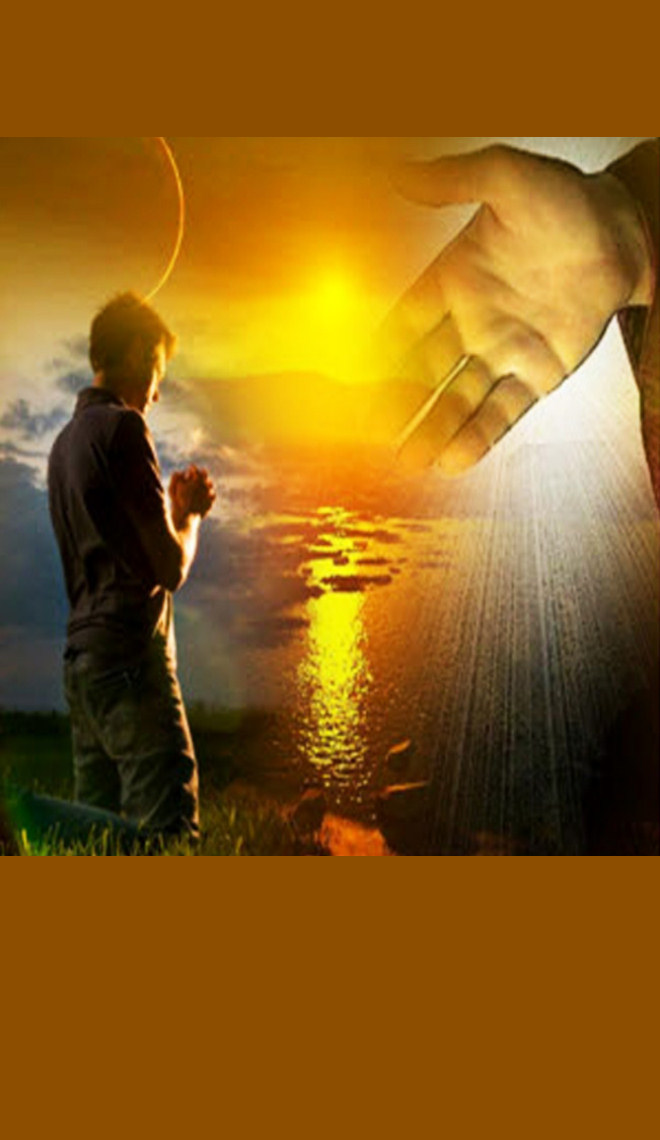 THÁNG 07/202201/07/2022Thứ Sáu XIII Thường Niên Năm Chẵn BÀI ĐỌC I: Am 8, 4-6. 9-12"Ta sẽ cho nạn đói trên đất này: nhưng không phải là đói cơm bánh, mà là đói lời Chúa".Trích sách Tiên tri Amos.Đây Thiên Chúa phán: "Hãy nghe đây, hỡi những ai đàn áp kẻ nghèo khó và muốn tiêu diệt hết những kẻ bần cùng trong cả nước. Các ngươi bảo: "Bao giờ qua tuần trăng mới để chúng tôi bán hàng! Khi nào hết ngày Sabbath để chúng tôi bán lúa mạch. Chúng tôi sẽ giảm lường đong, tăng giá và làm cân giả. Chúng tôi sẽ lấy tiền mua người nghèo, lấy đôi dép đổi lấy người túng thiếu. Chúng tôi sẽ bán lúa mục nát".Chúa là Thiên Chúa phán: "Ngày ấy Ta sẽ khiến mặt trời lặn ngay giữa chính ngọ, và sẽ khiến mặt đất ra tối tăm giữa ban ngày. Ta sẽ làm cho các ngày đại lễ của các ngươi trở nên ngày tang tóc, cho các bài ca trở thành lời khóc than. Ta sẽ lấy bao bố đặt trên lưng các ngươi và khiến mọi người trọc đầu. Ta sẽ làm cho ngày ấy trở thành như ngày tang mất con một, và sau cùng nó trở nên ngày cay đắng".Thiên Chúa lại phán: "Rồi đây sẽ đến ngày Ta cho nạn đói đến trên đất này, nhưng không phải là đói cơm bánh hay khát nước đâu, nhưng là đói nghe lời Chúa. Người ta sẽ di chuyển từ biển này qua biển nọ, từ bắc đến đông: họ đi vòng quanh tìm kiếm lời Chúa, nhưng chẳng thấy. Đó là lời Chúa.ĐÁP CA: Tv 118, 2. 10. 20. 30. 40. 131Đáp: Người ta sống không nguyên bởi bánh, nhưng bởi mọi lời do miệng Thiên Chúa phán ra (Mt 4, 4).1) Phúc đức những ai giữ lời Ngài nghiêm huấn, những người đó tận tâm tìm kiếm Ngài. 2) Với tất cả tâm can con tìm Chúa, xin chớ để con lạc xa chỉ thị Ngài. 3) Sở dĩ linh hồn con mòn mỏi, là vì luôn luôn khao khát thánh dụ của Ngài. 4) Con đã chọn con đường chân lý, con quyết tâm theo các thánh chỉ của Ngài. 5) Này đây, con khao khát huấn lệnh của Ngài; theo lượng công minh Ngài, xin cho con được sống. 6) Con há miệng để hút nguồn sinh khí, và con ham muốn những chỉ thị của Ngài. ALLELUIA: Tv 94, 8abAlleluia, alleluia! - Ước chi hôm nay các bạn nghe tiếng Chúa, và đừng cứng lòng. - Alleluia.PHÚC ÂM: Mt 9, 9-13"Người lành mạnh không cần đến thầy thuốc: Ta muốn lòng nhân từ, chớ không phải là hy lễ".Tin Mừng Chúa Giêsu Kitô theo Thánh Matthêu.Khi ấy, Chúa Giêsu đi ngang qua, thấy một người ngồi ở bàn thu thuế, tên là Matthêu. Người phán bảo ông: "Hãy theo Ta". Ông ấy đứng dậy đi theo Người. Và xảy ra là khi Người ngồi dùng bữa trong nhà, thì có nhiều người thu thuế và tội lỗi đến ngồi đồng bàn cùng Chúa Giêsu và các môn đệ của Người. Những người biệt phái thấy vậy, liền nói với các môn đệ Người rằng: "Tại sao Thầy các ông lại ăn uống với những người thu thuế và tội lỗi như thế?" Nghe vậy, Chúa Giêsu bảo rằng: "Người lành mạnh không cần đến thầy thuốc, nhưng là người đau yếu! Các ông hãy đi học xem lời này có ý nghĩa gì: 'Ta muốn lòng nhân từ, chứ không phải là hy lễ'. Vì Ta không đến để kêu gọi người công chính, nhưng kêu gọi người tội lỗi". Đó là lời Chúa.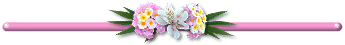 02/07/2022Thứ Bảy XIII Thường Niên Năm Chẵn BÀI ĐỌC I: Am 9, 11-15"Ta sẽ đem dân Ta bị lưu đày trở về, và sẽ trồng họ trên đất của họ".Trích sách Tiên tri Amos.Đây Chúa phán: "Trong ngày ấy, Ta sẽ dựng lại nhà xếp của Đavít đã xiêu đổ, Ta sẽ lấp những lỗ hổng nơi tường, trùng tu lại những gì đổ nát. Ta sẽ xây dựng lại như ngày xưa, để chúng chiếm hữu những gì còn sót của Êđom và tất cả các dân tộc, vì chúng đã xưng tụng danh Ta".Chúa hoàn thành những việc Chúa đã phán như thế. Và Chúa còn phán: "Đây đã đến những ngày mà người cày ruộng tiếp nối người thợ gặt, kẻ ép nho tiếp nối người gieo giống. Từ các núi non, rượu nho mới sẽ chảy tuôn tràn, và từ các đồi, rượu sẽ vọt ra lai láng. Ta sẽ đem Israel dân Ta bị lưu đày trở về. Họ sẽ xây lại các thành phố bị bỏ hoang và cư ngụ tại đó. Họ sẽ trồng nho và sẽ uống rượu nho. Họ sẽ lập vườn, và sẽ ăn quả sinh ra ở nơi ấy. Ta sẽ trồng họ trên đất của họ, và không khi nào họ bị nhổ ra khỏi đất Ta đã ban cho họ. Chúa là Thiên Chúa của ngươi phán như thế". Đó là lời Chúa.ĐÁP CA: Tv 84, 9. 11-12. 13-14Đáp: Chúa phán bảo về sự bình an cho dân tộc của Người (c. 9).1) Tôi sẽ nghe Chúa là Thiên Chúa của tôi phán bảo điều chi? Chắc hẳn Người sẽ phán bảo về sự bình an, bình an cho dân tộc và các tín đồ của Chúa, và cho những ai thành tâm trở lại với Người. 2) Lòng nhân hậu và trung thành gặp gỡ nhau; đức công minh và sự bình an hôn nhau âu yếm. Từ mặt đất, đức trung thành sẽ nở ra, và đức công minh tự trời nhìn xuống. 3) Vâng, Chúa sẽ ban cho mọi điều thiện hảo, và đất nước chúng tôi sẽ sinh bông trái. Đức công minh sẽ đi trước thiên nhan Chúa, và ơn cứu độ theo sau lối bước của Người. ALLELUIA: Tv 24, 4c và 5aAlleluia, alleluia! - Lạy Chúa, xin dạy bảo con về lối bước của Chúa và xin hướng dẫn con trong chân lý của Ngài. - Alleluia.PHÚC ÂM: Mt 9, 14-17"Làm sao các phù rể có thể buồn rầu khi tân lang còn đang ở với họ".Tin Mừng Chúa Giêsu Kitô theo Thánh Matthêu.Khi ấy, Chúa Giêsu sang miền Giêsarênô, các môn đệ Gioan đến gặp Người mà hỏi: "Tại sao chúng tôi và những người biệt phái thì giữ chay, còn môn đệ của Ngài lại không?" Chúa Giêsu nói với họ rằng: "Làm sao các khách dự tiệc cưới có thể buồn rầu khi tân lang đang còn ở với họ? Rồi sẽ có ngày tân lang ra đi, bấy giờ họ mới giữ chay. Không ai lấy vải mới mà vá vào áo cũ, vì miếng vải mới làm áo dúm lại, và chỗ rách lại càng tệ hơn. Người ta cũng không đổ rượu mới vào bầu da cũ, chẳng vậy, bầu da vỡ, rượu đổ ra, và bầu da hư mất. Nhưng rượu mới thì đổ vào bầu da mới, và cả hai được nguyên vẹn". Đó là lời Chúa.* Bao lâu còn ở chốn khách đầy này, bấy lâu tâm hồn con người còn lệch lạc và xu hướng về đàng tội, biếng nhác và yếu nhược trong nhân đức. Vì thế, chúng ta cần được khích lệ và kích động, để người này được người kia giúp đỡ và lòng sốt sắng trong đức ái nước trời khơi lên ngọn lửa mà tính bất cẩn và sự nguội lạnh hằng ngày của chúng ta dường như làm lịm tắt trong tâm hồn. (Chân phúc Jordan Saxony)03/07/2022Chúa Nhật XIV Thường Niên Năm CBÀI ĐỌC I: Is 66, 10-14c"Đây Ta khiến sông bình an chảy vào nó".Trích sách Tiên tri Isaia.Các ngươi hãy vui mừng với Giêrusalem, và hết thảy những ai yêu quý nó, hãy nhảy mừng vì nó. Hỡi các ngươi là những kẻ than khóc nó, hãy hân hoan vui mừng với nó, để các ngươi bú sữa no nê nơi vú an ủi của nó, để các ngươi sung sướng bú đầy sữa vinh quang của nó. Vì chưng Chúa phán thế này: "Ta sẽ làm cho sự bình an chảy đến nó như con sông, và vinh quang chư dân tràn tới như thác lũ. Các ngươi sẽ được bú sữa, được ẵm vào lòng và được nâng niu trên đầu gối. Ta sẽ vỗ về các ngươi như người mẹ nâng niu con, và tại Giêrusalem, các ngươi sẽ được an ủi. Các ngươi sẽ xem thấy, lòng các ngươi sẽ hân hoan, và các ngươi sẽ nẩy nở như hoa cỏ, và tôi tớ Chúa sẽ nhìn biết bàn tay của Chúa". Đó là lời Chúa.ĐÁP CA: Tv 65, 1-3a. 4-5. 6-7a. 16 và 20Đáp: Toàn thể đất nước, hãy reo mừng Thiên Chúa (c. 1).1) Toàn thể đất nước hãy reo mừng Thiên Chúa, hãy ca ngợi vinh quang danh Người, hãy kính dâng Người lời khen ngợi hiển vinh. Hãy thưa cùng Thiên Chúa: kinh ngạc thay sự nghiệp Chúa. 2) Toàn thể đất nước thờ lạy và ca khen Ngài, ca khen danh thánh của Ngài. Hãy tới và nhìn coi sự nghiệp của Thiên Chúa, Người thi thố những chuyện kinh ngạc giữa con cái người ta! 3) Người biến bể khơi thành nơi khô cạn, người ta đã đi bộ tiến qua sông, bởi đó ta hãy hân hoan trong Chúa. Với quyền năng, Người thống trị tới muôn đời. 4) Phàm ai tôn sợ Chúa, hãy đến, hãy nghe tôi kể lại, Chúa đã làm cho linh hồn tôi những điều trọng đại biết bao! Chúc tụng Chúa là Đấng không hất hủi lời tôi nguyện, và không rút lại lòng nhân hậu đối với tôi. BÀI ĐỌC II: Gl 6, 14-18"Tôi mang trong mình tôi những dấu thánh của Chúa Giêsu".Trích thư Thánh Phaolô Tông đồ gửi tín hữu Galata.Anh em thân mến, phần tôi, ước gì tôi đừng khoe mình về một điều gì khác, ngoại trừ về thập giá Đức Giêsu Kitô, Chúa chúng ta. Nhờ cây thập giá mà thế gian đã chịu đóng đinh cho tôi, và tôi cho thế gian. Vì chưng trong Đức Kitô, có cắt bì hay không cũng chẳng có giá trị gì, điều quan trọng là trở nên một tạo vật mới. Nguyện chúc bình an và lòng thương xót đối với những ai rập theo quy tắc đó, và cho cả Israel của Thiên Chúa nữa. Từ nay trở đi, ước gì không ai làm phiền tôi nữa; vì tôi mang trong mình tôi dấu thánh của Chúa Giêsu. Anh em thân mến, nguyện ân sủng của Đức Giêsu Kitô, Chúa chúng ta, ở cùng anh em! Amen. Đó là lời Chúa.ALLELUIA: Ga 14, 23Alleluia, alleluia! - Chúa phán: "Nếu ai yêu mến Thầy, thì sẽ giữ lời Thầy, và Cha Thầy sẽ yêu mến người ấy, và Chúng Ta sẽ đến và ở trong người ấy". - Alleluia.PHÚC ÂM: Lc 10, 1-9 hoặc 1-12. 17-20"Sự bằng yên của các con sẽ đến trên người ấy".Tin Mừng Chúa Giêsu Kitô theo Thánh Luca.Khi ấy, Chúa chọn thêm bảy mươi hai người nữa, và sai các ông cứ từng hai người đi trước Người, đến các thành và các nơi mà chính Người sẽ tới. Người bảo các ông rằng: "Lúa chín đầy đồng mà thợ gặt thì ít; vậy các con hãy xin chủ ruộng sai thợ đến gặt lúa của Người. Các con hãy đi. Này Ta sai các con như con chiên ở giữa sói rừng. Các con đừng mang theo túi tiền, bao bị, giầy dép, và đừng chào hỏi ai dọc đường. Vào nhà nào, trước tiên các con hãy nói: 'Bình an cho nhà này'. Nếu ở đấy có con cái sự bình an, thì sự bình an của các con sẽ đến trên người ấy. Bằng không, sự bình an lại trở về với các con. Các con ở lại trong nhà đó, ăn uống những thứ họ có, vì thợ đáng được trả công. Các con đừng đi nhà này sang nhà nọ. "Khi vào thành nào mà người ta tiếp các con, các con hãy ăn những thức người ta dọn cho. Hãy chữa các bệnh nhân trong thành và nói với họ rằng: 'Nước Thiên Chúa đã đến gần các ngươi'. "Khi vào thành nào mà người ta không tiếp đón các con, thì hãy ra giữa các phố chợ và nói: 'Cả đến bụi đất thành các ngươi dính vào chân chúng tôi, chúng tôi cũng xin phủi trả lại các ngươi. Nhưng các ngươi hãy biết rõ điều này: Nước Thiên Chúa đã đến gần'. Ta bảo các con, ngày ấy, thành Sôđôma sẽ được xử khoan dung hơn thành này". Bảy mươi hai ông trở về rất vui mừng và nói rằng: "Thưa Thầy, nhân danh Thầy thì cả ma quỷ cũng vâng phục chúng con". Người bảo: "Ta đã thấy Satan từ trời sa xuống như luồng chớp. Này Ta đã ban cho các con quyền giày đạp rắn rít, bọ cạp, mọi quyền phép của kẻ thù, và không có gì có thể làm hại được các con. Dù vậy, các con chớ vui mừng vì các thần phải vâng phục các con, nhưng hãy vui mừng vì tên các con đã được ghi trên trời". Đó là lời Chúa.* Việc kiềm chế tính bất nhẫn đòi tôi phải trả một giá quá đắt, đến độ cả mình mướt đẫm mồ hôi. (Thánh Thérèse Lisieux)* Anh em nên nhẫn nhục chịu đựng tính khí dở hơi, những thái độ coi thường, sự cộc cằn của người khác đối với anh em. (Thánh Gioan Bosco)* Bạn đừng bao giờ trách phạt một lỗi phạm nào đó khi vẫn còn đang bực tức – hãy đợi cho đến hôm sau, hoặc lâu hơn nữa. Sau đó, hãy bình tĩnh thực hiện việc quở trách với một chủ ý tinh ròng. Bạn sẽ được lợi ích nhờ một lời thân ái hơn là một trận cãi vã dài ba giờ đồng hồ. (Thánh José Escriva)* Cùng một đau khổ, nhưng nó minh chứng, thanh luyện và làm thuần thục những người lành; trong khi lại kết án, phế truất và loại bỏ những kẻ xấu. (Thánh Augustine)04/07/2022Thứ Hai XIV Thường Niên BÀI ĐỌC I: Hs 2, 16. 17c-18. 21-22 "Ta sẽ đính hôn với ngươi đến muôn đời".Trích sách Tiên tri Hôsê.Đây Chúa phán: "Này đây Ta sẽ dụ dỗ nó, đem nó vào sa mạc, và kề lòng, Ta nói khó với nó. Ở đó nó sẽ vọng lại như ngày còn thơ, và như ngày nó lên từ đất Ai-cập. Sẽ xảy ra là trong ngày ấy, sấm của Giavê, nó sẽ gọi Ta: 'Chồng tôi', chứ nó sẽ không gọi Ta là 'Ông chủ tôi' nữa". "Ta sẽ đính hôn với ngươi đến muôn đời. Ta sẽ đính hôn với ngươi trong công bình và chính trực, trong tình yêu và thương xót. Ta sẽ đính hôn với ngươi trong sự trung tín và ngươi sẽ biết Ta là Chúa". Đó là lời Chúa.ĐÁP CA: Tv 144, 2-3. 4-5. 6-7. 8-9Đáp: Chúa nhân ái và từ bi (c. 8a).1) Hằng ngày con sẽ chúc tụng Chúa và con sẽ khen ngợi danh Chúa tới muôn đời. Chúa vĩ đại và rất đáng ngợi khen, sự vĩ đại của Chúa không thể đo lường được. 2) Thế hệ này rao giảng cho thế hệ kia hay công việc Chúa, và thiên hạ loan tin quyền năng của Ngài. Người ta nói đến vinh quang cao cả oai nghiêm, và phổ biến những điều kỳ diệu của Chúa. 3) Người ta nói tới quyền năng trong những việc đáng sợ, và kể ra sự vĩ đại của Ngài. Người ta lớn tiếng khen ngợi lòng nhân hậu bao la, và hân hoan vì đức công minh của Chúa. 4) Chúa nhân ái và từ bi, chậm bất bình và giầu ân sủng. Chúa hảo tâm với hết mọi loài, và từ bi với mọi công cuộc của Chúa. ALLELUIA: Tv 144, 14cdAlleluia, alleluia! - Chúa trung thành trong mọi lời Chúa phán, và thánh thiện trong mọi việc Chúa làm. - Alleluia.PHÚC ÂM: Mt 9, 18-26"Con gái tôi vừa mới chết, nhưng xin Ngài đến, nó sẽ sống lại".Tin Mừng Chúa Giêsu Kitô theo Thánh Matthêu.Khi ấy, Chúa Giêsu đang nói, thì có một vị kỳ mục kia đến lạy Người mà thưa rằng: "Lạy Ngài, con gái tôi vừa mới chết, nhưng xin Ngài đến đặt tay trên nó, thì nó sẽ sống lại". Chúa Giêsu chỗi dậy, và cùng với các môn đệ, đi theo ông ấy. Và này có người đàn bà bị bệnh loạn huyết đã mười hai năm, tiến lại đàng sau Người và chạm đến gấu áo Người. Vì bà nghĩ thầm rằng: Nếu tôi được chạm đến áo Người thôi, thì tôi sẽ được khỏi. Chúa Giêsu ngoảnh lại, trông thấy bà ta, liền phán rằng: "Này con, hãy vững lòng. Đức tin của con đã cứu thoát con". Và người đàn bà được khỏi bệnh. Khi Chúa Giêsu đến nhà vị kỳ mục, và thấy những người thổi kèn và đám đông đang xôn xao, thì bảo rằng: "Các ngươi hãy lui ra, con bé không có chết đâu, nó ngủ đó thôi". Họ liền nhạo cười Người. Và khi đã xua đám đông ra ngoài, Người vào cầm tay đứa bé và nó liền chỗi dậy. Tin này đồn đi khắp cả miền ấy. Đó là lời Chúa.* Không tội lỗi hoặc điều sai phạm nào bắt người ta phải sớm chịu hỏa ngục ngay ở đời này cho bằng tính giận dữ và bất nhẫn.Ôi lòng cảm thông khả ái. Bạn là dầu thơm làm tan cơn cuồng nộ và hung bạo nơi tâm hồn. Lòng cảm thông này, lạy Cha nhân ái, con xin Cha ban cho mọi người hết thảy.Giáo Hội tìm lại vẻ đẹp của mình không phải bằng bạo lực, nhưng bằng hòa bình và những lời cầu nguyện liên lỉ và khiêm nhượng, bằng mồ hôi và những giọt nước mắt đổ ra với lòng khao khát thiết tha. (Thánh Catherine Siena)05/07/2022Thứ Ba XIV Thường Niên BÀI ĐỌC I: Hs 8, 4-7. 11-13"Chúng gieo gió thì sẽ gặt bão".Trích sách Tiên tri Hôsê.Đây Chúa phán: "Chúng cai trị chớ không phải Ta. Chúng đã làm thủ lãnh, và Ta không nhận biết. Chúng đã lấy vàng bạc mà đúc tượng thần, để Ta tàn phá đi. "Hỡi Samaria, hãy ném con bê của ngươi đi. Ta đã nổi giận chúng. Chúng không thể thanh tẩy mình đến bao giờ? Con bê này bởi Israel mà ra, người thợ đúc đã làm ra nó, nó đâu phải là thần. Con bê của Samaria sẽ giống như con nhện. Chúng gieo gió thì sẽ gặt bão: lúa mì của chúng chẳng đâm bông, mà nếu có bông cũng chẳng có hạt, và nếu có được hạt, thì người ngoại bang cũng sẽ nuốt hết. "Ephraim làm thêm bàn thờ để phạm tội, những bàn thờ này đã nên dịp tội cho nó. Vì Ta viết cho nó muôn ngàn lề luật, và nó coi như không can gì đến nó. Chúng sẽ dâng của lễ, sẽ hiến tế thịt thà, chúng cứ việc ăn, Chúa không chấp nhận đâu. Chúa sẽ nhớ lại sự gian ác của chúng và sẽ phạt tội chúng: chúng sẽ hướng về Ai-cập". Đó là lời Chúa.ĐÁP CA: Tv 113B, 3-4. 5-6. 7-8. 9-10Đáp: Nhà Israel! cậy tin vào Chúa (c. 9a).Hoặc đọc: Alleluia.1) Thiên Chúa chúng ta ngự trên trời, phàm điều chi Người ưng ý, Người đã thực thi. Thần tượng của họ bằng bạc với vàng, đó là sự vật do tay người tác tạo. 2) Chúng có miệng mà không nói năng; chúng có mắt mà không nhìn thấy; chúng có tai mà chẳng khá nghe; chúng có mũi mà không biết ngửi. 3) Chúng có tay mà không sờ mó; chúng có chân mà chẳng bước đi. Sẽ nên giống y như chúng, bao nhiêu kẻ làm ra và cậy tin vào chúng. ALLELUIA: Ga 10, 27Alleluia, alleluia! - Chúa phán: "Con chiên Ta thì nghe tiếng Ta; Ta biết chúng và chúng biết Ta". - Alleluia. PHÚC ÂM: Mt 9, 32-38"Lúa chín đầy đồng mà thợ gặt thì ít".Tin Mừng Chúa Giêsu Kitô theo Thánh Matthêu.Khi ấy, người ta đem đến Chúa Giêsu một người câm bị quỷ ám. Khi đã trừ quỷ, thì người câm nói được, đám đông dân chúng kinh ngạc và nói rằng: "Chưa bao giờ thấy xảy ra như vậy trong dân Israel". Nhưng các người biệt phái nói rằng: "Ông ta đã nhờ tướng quỷ mà trừ quỷ". Và Chúa Giêsu đi rảo khắp các thành phố làng mạc, dạy dỗ trong các hội đường, rao giảng Tin Mừng Nước Trời, và chữa lành mọi bệnh hoạn tật nguyền. Thấy đoàn lũ dân chúng, Người động lòng xót thương họ, vì họ tất tưởi bơ vơ như những con chiên không có người chăn. Người liền bảo môn đệ rằng: "Lúa chín đầy đồng, mà thợ gặt thì ít. Các con hãy xin chủ ruộng sai thợ đi gặt lúa". Đó là lời Chúa.* Hãy duy trì tinh thần hòa bình và anh em sẽ cứu được hàng ngàn linh hồn. (Thánh Seraphim Sarov)* Anh em sẽ tạo được ảnh hưởng bằng lời nói nhân ái và cung cách lịch thiệp hơn là bằng thái độ giận dữ hoặc quở mắng cứng cỏi, đó là những điều chẳng bao giờ nên dùng đến, trừ khi cần thiết. (Thánh Angela Merici)06/07/2022Thứ Tư XIV Thường Niên BÀI ĐỌC I: Hs 10, 1-3. 7-8. 12"Đây là lúc phải tìm kiếm Chúa".Trích sách Tiên tri Hôsê.Israel là cây nho xanh tốt, hoa trái xứng hợp với nó. Đất càng màu mỡ, thì càng thêm các tượng thần. Lòng dạ chúng phân đôi, giờ đây chúng sẽ đền tội. Chúa sẽ đánh vỡ các tượng thần và phá tan các bàn thờ của chúng. Bấy giờ chúng sẽ nói: "Chúng ta không có vua, vì chúng ta không kính sợ Chúa: và nhà vua sẽ làm gì cho chúng ta?" Samaria đã làm cho vua mình qua đi như bọt nước. Những nơi cao dựng tượng thần sẽ bị phá huỷ: Đó là tội lỗi của Israel! Cây ké và gai góc sẽ mọc trên bàn thờ chúng. Chúng sẽ nói với núi non rằng: Hãy che lấp chúng ta đi. Chúng sẽ nói với đồi rằng: Hãy đổ xuống trên chúng ta cho rồi! Các ngươi hãy gieo rắc sự công chính và sẽ gặt mùa nhân từ. Các ngươi hãy khai khẩn những khu đất mới: Đây là lúc phải tìm kiếm Chúa, khi Người đến, Người sẽ dạy dỗ sự công chính cho các ngươi. Đó là lời Chúa.ĐÁP CA: Tv 104, 2-3. 4-5. 6-7Đáp: Hãy tìm kiếm thiên nhan Chúa luôn luôn (c. 4b). 1) Hãy xướng ca, đàn hát mừng Người, hãy tường thuật mọi điều kỳ diệu của Chúa. Hãy tự hào vì danh thánh của Người; tâm hồn những ai tìm Chúa, hãy mừng vui. 2) Hãy coi trọng Chúa và quyền năng của Chúa; hãy tìm kiếm thiên nhan Chúa luôn luôn. Hãy nhớ lại những điều kỳ diệu Chúa đã làm, những phép lạ, và những điều miệng Ngài phán quyết. 3) Hỡi miêu duệ Abraham là tôi tớ của Người; hỡi con cháu Giacóp, những kẻ được Người kén chọn. Chính Chúa là Thiên Chúa chúng ta, quyền cai trị của Người bao trùm khắp cả địa cầu. ALLELUIA: Ga 14, 5Alleluia, alleluia! - Chúa phán: "Thầy là đường, là sự thật và là sự sống; không ai đến được với Cha mà không qua Thầy". - Alleluia.PHÚC ÂM: Mt 10, 1-7"Các con hãy đến cùng chiên lạc nhà Israel".Tin Mừng Chúa Giêsu Kitô theo Thánh Matthêu.Khi ấy, Chúa Giêsu gọi mười hai môn đệ Người lại, và ban cho các ông quyền hành trên các thần ô uế để các ông xua đuổi chúng và chữa lành mọi bệnh hoạn, tật nguyền. Đây là tên của mười hai Tông đồ: Trước hết là Simon cũng gọi là Phêrô, rồi đến Anrê em của ông, Giacôbê con ông Giêbêđê và Gioan em của ông, Philipphê và Bartôlômêô, Tôma và Matthêu người thu thế, Giacôbê con ông Alphê và Tađêô, Simon nhiệt tâm và Giuđa Iscariô là kẻ nộp Người. Chúa Giêsu đã sai mười hai vị này đi và truyền rằng: "Các con đừng đi về phía các dân ngoại và đừng vào thành của người Samaria. Tốt hơn, các con hãy đến cùng các chiên lạc nhà Israel. Các con hãy đi rao giảng rằng: 'Nước Trời đã gần đến'". Đó là lời Chúa.* Bạn hãy gác bỏ tất cả sự nóng giận để nhìn lại bản thân một chút. Hãy nhớ rằng đương sự bạn đang nói đến kia là một người anh chị em của bạn, và khi người ấy đang còn lữ hành trên con đường của ơn cứu độ, thì Thiên Chúa vẫn có thể làm cho người ấy trở nên một vị thánh, bất chấp sự yếu đuối hiện tại của họ. (Thánh Thomas Villanova)07/07/2022Thứ Năm XIV Thường Niên BÀI ĐỌC I: Hs 11: 1-4, 8e-9"Quả tim Ta thổn thức trong Ta và ruột gan Ta bồi hồi".Trích sách Tiên tri Hôsê.Đây Thiên Chúa phán: "Lúc Israel còn niên thiếu, Ta đã yêu thương nó, và Ta đã gọi con Ta ra khỏi Ai-cập. "Ta đã dưỡng nuôi Ephraim, Ta đã bồng chúng trên cánh tay Ta mà chúng không biết Ta chăm sóc chúng. Ta đã dùng dây êm ái và mối yêu thương mà tập (cho) chúng đi; Ta đối xử với chúng như người dưỡng nuôi trẻ thơ, Ta đã ấp yêu chúng vào má. Ta nghiêng mình trên chúng và đút cho chúng ăn. Quả tim Ta thổn thức trong Ta và ruột gan Ta bồi hồi. Ta sẽ không buông thả theo cơn giận của Ta. Ta sẽ không huỷ diệt Ephraim, vì Ta là Thiên Chúa chứ không phải người phàm; Ta là Đấng Thánh ở giữa ngươi, Ta không thích tiêu diệt". Đó là lời Chúa.ĐÁP CA: Tv 79, 2ac và 3b. 15-16Đáp: Lạy Chúa, xin tỏ thiên nhan hiền từ Chúa ra, hầu cho chúng con được ơn cứu sống (c. 4b). 1) Lạy Đấng chăn dắt Israel, xin hãy lắng tai! Chúa ngự trên các vệ binh thần, xin hiện ra trong sáng láng. Xin tỉnh thức quyền năng của Chúa. 2) Lạy Chúa thiên binh, xin thương trở lại; tự trời cao xin nhìn coi và thăm viếng vườn nho này. Xin bảo vệ vườn nho mà tay hữu Ngài đã cấy; bảo vệ ngành nho mà tay Ngài đã củng cố cho mình. ALLELUIA: Tv 94, 8abAlleluia, alleluia! - Ước gì hôm nay các bạn nghe tiếng Chúa, và đừng cứng lòng. - Alleluia.PHÚC ÂM: Mt 10, 7-15"Các con đã lãnh nhận nhưng không, thì hãy cho nhưng không".Tin Mừng Chúa Giêsu Kitô theo Thánh Matthêu.Khi ấy, Chúa Giêsu phán cùng các Tông đồ rằng: "Các con hãy đi rao giảng rằng 'Nước Trời đã gần đến'. Hãy chữa những bệnh nhân, hãy làm cho kẻ chết sống lại, hãy làm cho những kẻ phong cùi được sạch và hãy trừ quỷ. Các con đã lãnh nhận nhưng không thì hãy cho nhưng không. Các con chớ mang vàng bạc, tiền nong trong đai lưng, chớ mang bị đi đường, chớ đem theo hai áo choàng, chớ mang giày dép và gậy gộc, vì thợ thì đáng được nuôi ăn. "Khi các con vào thành hay làng nào, hãy hỏi ở đó ai là người xứng đáng, thì ở lại đó cho tới lúc ra đi. Khi vào nhà nào, các con hãy chào rằng: 'Bình an cho nhà này'. Nếu nhà ấy xứng đáng thì sự bình an của các con sẽ đến với nhà ấy. Nhưng nếu ai không tiếp rước các con và không nghe lời các con, thì hãy ra khỏi nhà hay thành ấy và giũ bụi chân các con lại. Thật, Thầy bảo các con: Trong ngày phán xét, đất Sôđôma và Gômôra sẽ được xét xử khoan dung hơn thành ấy". Đó là lời Chúa.* Mỗi khi có điều gì bất mãn hoặc khó chịu xảy đến, anh em hãy nhớ lại Chúa Kitô đã chịu đóng đinh và hãy nín lặng. (Thánh Gioan Thánh Giá)* Thiếu gánh nặng đau khổ thì không thể đạt đến đỉnh cao ơn thánh. Những tặng ân ơn thánh gia tăng khi các cuộc giao chiến gia tăng. (Thánh Rose Lima)08/07/2022Thứ Sáu XIV Thường Niên BÀI ĐỌC I: Hs 14, 2-10"Chúng tôi sẽ không còn nói rằng: Thần minh chúng tôi là sản phẩm do tay chúng tôi làm ra".Trích sách Tiên tri Hôsê.Đây Chúa phán: "Hỡi Israel, hãy trở về với Chúa là Thiên Chúa ngươi, vì ngươi đã gục ngã trong đường tội ác. Các ngươi hãy mang lời Chúa và trở về với Chúa; các ngươi hãy thưa rằng: 'Xin hãy xoá bỏ mọi tội ác, và nhận điều lành. Chúng tôi dâng lên Chúa của lễ ca tụng. Assurô sẽ không giải thoát chúng tôi; chúng tôi sẽ không cỡi ngựa và sẽ không còn nói rằng: Thần minh chúng tôi là sản phẩm do tay chúng tôi làm ra, vì nơi Chúa, kẻ mồ côi tìm được sự thương xót'. "Ta sẽ chữa sự bất trung của họ và hết lòng yêu thương họ, vì Ta đã nguôi giận họ. Ta sẽ như sương sa, Israel sẽ mọc lên như bông huệ, và đâm rễ như chân núi Liban. Các nhánh của nó sẽ sum sê, vẻ xinh tươi của nó như cây ôliu và hương thơm của nó như hương thơm núi Liban. Thiên hạ sẽ đến ngồi núp dưới bóng mát của nó, họ sống bằng lúa mì và lớn lên như cây nho. Nó sẽ được lừng danh như rượu Liban. "Hỡi Ephraim, tượng thần giúp ích gì cho ngươi không? Chính Ta sẽ nhậm lời và săn sóc ngươi, cho ngươi mọc lên như cây hương nam xinh tươi. Nhờ Ta, ngươi sẽ sinh hoa kết quả. Ai là người khôn ngoan hiểu được các việc này, ai là người sáng suốt biết được các việc đó? Vì chưng đường lối của Chúa là đường ngay thẳng và những người công chính sẽ đi trên đó, còn các người gian ác sẽ gục ngã trên đó". Đó là lời Chúa.ĐÁP CA: Tv 50, 3-4. 8-9. 12-13. 14 và 17Đáp: Miệng con sẽ loan truyền lời ca khen Chúa (c. 17b).1) Lạy Chúa, nguyện thương con theo lòng nhân hậu Chúa, xoá tội con theo lượng cả đức từ bi; xin rửa con tuyệt gốc lỗi lầm, và tẩy con sạch lâng tội ác. 2) Nhưng Chúa ưa sự thật trong tâm khảm, và trong đáy lòng, Chúa dạy con điều khôn. Xin dùng cành hương thảo rảy con thanh khiết; xin tẩy rửa cho con được hơn tuyết trắng tinh. 3) Ôi lạy Chúa, xin tạo cho con quả tim trong sạch, và canh tân tinh thần cương nghị trong người con. Xin đừng loại con khỏi thiên nhan Chúa, chớ thu hồi Thánh Thần Chúa ra khỏi con. 4) Xin ban lại cho con niềm vui ơn cứu độ, với tinh thần quảng đại, Chúa đỡ nâng con. Lạy Chúa, xin mở môi con, miệng con sẽ loan truyền lời ca khen. ALLELUIA: Tv 129, 5Alleluia, alleluia! - Con hy vọng rất nhiều vào Chúa, linh hồn con trông cậy vào Chúa. - Alleluia.PHÚC ÂM: Mt 10, 16-23"Không phải chính các con nói, nhưng là Thánh Thần của Cha các con".Tin Mừng Chúa Giêsu Kitô theo Thánh Matthêu.Khi ấy, Chúa Giêsu phán cùng các Tông đồ rằng: "Này, Thầy sai các con đi như những con chiên ở giữa sói rừng. Vậy các con hãy ở khôn ngoan như con rắn và đơn sơ như bồ câu. Các con hãy coi chừng người đời, vì họ sẽ nộp các con cho công nghị, và sẽ đánh đập các con nơi hội đường của họ. Các con sẽ bị điệu đến nhà cầm quyền và vua chúa vì Thầy, để làm chứng cho họ và cho dân ngoại được biết. Nhưng khi người ta bắt nộp các con, thì các con đừng lo nghĩ phải nói thế nào và nói gì? Vì trong giờ ấy sẽ cho các con biết phải nói gì; vì chưng, không phải chính các con nói, nhưng là Thánh Thần của Cha các con nói trong các con. "Anh sẽ đem nộp giết em, cha sẽ nộp con, con cái sẽ chống lại với cha mẹ và làm cho cha mẹ phải chết. Vì danh Thầy, các con sẽ bị mọi người ghen ghét, nhưng ai bền đỗ đến cùng, kẻ ấy sẽ được cứu độ. Khi người ta bắt bớ các con trong thành này, thì hãy trốn sang thành khác. Thầy bảo thật các con: Các con sẽ không đi khắp hết các thành Israel trước khi Con Người đến". Đó là lời Chúa.09/07/2022Thứ Bảy XIV Thường Niên BÀI ĐỌC I: Is 6, 1-8"Lưỡi tôi nhơ bẩn, mắt tôi trông thấy Đức Vua, Người là Chúa các đạo binh".Trích sách Tiên tri Isaia.Năm vua Ozias băng hà, tôi nhìn thấy Thiên Chúa ngự trên ngai cao, và đuôi áo của Người phủ đền thờ. Các Thần Sốt Mến đứng trước mặt Người, mỗi vị có sáu cánh: hai cánh che mặt, hai cánh phủ chân và hai cánh để bay. Các vị đó luân phiên tung hô rằng: "Thánh, Thánh, Thánh! Chúa là Thiên Chúa các đạo binh, toàn thể địa cầu đầy vinh quang Chúa!" Các nền nhà đều rung chuyển trước tiếng tung hô, và Đền thờ đầy khói. Tôi nói rằng: "Vô phúc cho tôi, tôi chết mất! Vì lưỡi tôi nhơ bẩn, mắt tôi trông thấy Đức Vua, Người là Chúa các đạo binh". Nhưng lúc đó có một trong các Thần Sốt Mến bay đến tôi, tay cầm cục than cháy đỏ mà ngài đã dùng cặp gắp từ trên bàn thờ. Ngài đặt than lửa vào miệng tôi và nói: "Hãy nhìn xem, than lửa này đã chạm đến lưỡi ngươi, lỗi ngươi được xoá bỏ, tội của ngươi được tha thứ". Và tôi nghe tiếng Chúa phán bảo: "Ta sẽ sai ai đi? Và ai sẽ đi cho Chúng Ta?" Tôi liền thưa: "Này con đây, xin hãy sai con". Đó là lời Chúa.ĐÁP CA: Tv 92, 1ab. 1c-2. 5Đáp: Chúa làm Vua, Ngài đã mặc thiên oai (c. 1a).1) Chúa làm Vua, Ngài đã mặc thiên oai, Chúa đã vận uy quyền, Ngài đã thắt long đai. 2) Và Ngài giữ vững địa cầu, nó sẽ không còn lung lay. Ngai báu của Ngài thiết lập từ muôn thuở; tự đời đời vẫn có Chúa. 3) Lời chứng bảo của Ngài rất đáng tin; lạy Chúa, sự thánh thiện là của riêng nhà Ngài, cho tới muôn muôn ngàn đời. ALLELUIA: Tv 118, 27 Alleluia, alleluia! - Xin Chúa cho con hiểu đường lối những huấn lệnh của Chúa, và con suy gẫm các điều lạ lùng của Chúa. - Alleluia.PHÚC ÂM: Mt 10, 24-33"Các con đừng sợ những kẻ giết được thân xác".Tin Mừng Chúa Giêsu Kitô theo Thánh Matthêu.Khi ấy, Chúa Giêsu phán cùng các môn đệ rằng: "Môn đệ không hơn thầy, và tôi tớ không hơn chủ mình. Môn đệ được bằng thầy, tôi tớ được bằng chủ mình thì đã là khá rồi. Nếu họ đã gọi chủ nhà là Bêelgiêbul thì huống hồ là người nhà của Ngài. Vậy các con đừng sợ những người đó, vì không có gì che giấu mà không bị thố lộ; và không có gì kín nhiệm mà không hề hay biết. Điều Thầy nói với các con trong bóng tối, hãy nói nơi ánh sáng; và điều các con nghe rỉ tai, hãy rao giảng trên mái nhà. "Các con đừng sợ kẻ giết được thân xác, nhưng không thể giết được linh hồn. Các con hãy sợ Đấng có thể ném cả xác lẫn hồn xuống địa ngục. Nào người ta không bán hai chim sẻ với một đồng tiền đó sao? Thế mà không con nào rơi xuống đất mà Cha các con không biết đến. Phần các con, tóc trên đầu các con đã được đếm cả rồi. Vậy các con đừng sợ: các con còn đáng giá hơn chim sẻ bội phần. "Vậy ai tuyên xưng Thầy trước mặt người đời, thì Thầy sẽ tuyên xưng nó trước mặt Cha Thầy là Đấng ngự trên trời. Còn ai chối Thầy trước mặt người đời, thì Thầy sẽ chối nó trước mặt Cha Thầy là Đấng ngự trên trời". Đó là lời Chúa.* Cách thế để chiến thắng ma quỉ khi nó kích gợi các cảm xúc giận ghét những người làm tổn hại chúng ta là hãy lập tức cầu nguyện cho họ biết cải thiện. (Thánh Gioan Vianney)10/07/2022Chúa Nhật XV Thường Niên Năm CBÀI ĐỌC I: Đnl 30, 10-14"Lời ở sát bên các ngươi, để các ngươi thực thi".Trích sách Đệ Nhị Luật.Môsê nói cùng dân chúng rằng: "Nếu các ngươi nghe tiếng Chúa là Thiên Chúa các ngươi, hãy tuân giữ các giới răn và huấn thị của Người đã được ghi chép trong sách Luật này, hãy trở về cùng Chúa là Thiên Chúa các ngươi hết lòng và hết linh hồn các ngươi. Thánh chỉ ta truyền cho các ngươi hôm nay không quá khó khăn cũng không quá sức các ngươi. Nó không phải ở đâu trên trời, để các ngươi có thể nói: 'Ai trong chúng tôi có thể lên trời mang luật xuống giảng cho chúng tôi nghe để chúng tôi thực hành được?' Nó cũng không phải ở bên kia biển, để các ngươi viện lẽ nói rằng: 'Ai trong chúng tôi có thể vượt biển, và mang nó về cho chúng tôi, để chúng tôi được nghe và thực hành điều đã truyền dạy?' Nhưng lời ở sát bên các ngươi, nơi miệng các ngươi, trong lòng các ngươi, để các ngươi thực thi". Đó là lời Chúa.ĐÁP CA: Tv 68, 14 và 17. 30-31. 33-34. 36ab và 37Đáp: Các bạn khiêm cung, các bạn tìm kiếm Chúa, lòng các bạn hãy hồi sinh (c. 33).1) Lạy Chúa, con dâng lời nguyện cầu lên Chúa, ôi Thiên Chúa, đây là lúc biểu lộ tình thương. Xin nhậm lời con theo lượng cả đức từ bi, theo ơn phù trợ trung thành của Chúa. Lạy Chúa, xin nhậm lời con vì lòng khoan nhân trắc ẩn, theo lượng cả đức từ bi, xin nhìn đến tấm thân con. 2) Phần con, con đau khổ cơ hàn, lạy Chúa, xin gia ân phù trợ bảo toàn thân con. Con sẽ xướng bài ca ngợi khen danh Chúa, và con sẽ chúc tụng Ngài với bài tri ân. 3) Các bạn khiêm cung, hãy nhìn coi và hoan hỉ, các bạn tìm kiếm Chúa, lòng các bạn hãy hồi sinh: vì Chúa nghe những người cơ khổ và không chê bỏ con dân của Người bị bắt cầm tù. 4) Vì Thiên Chúa sẽ cứu độ Sion, Người sẽ tái thiết thành trì của Giuđa, con cháu của bầy tôi Chúa sẽ thừa hưởng đất này, và tại đây những người yêu danh Chúa sẽ định cư. BÀI ĐỌC II: Cl 1, 15-20"Mọi vật đã được tạo thành nhờ Người và trong Người".Trích thư Thánh Phaolô Tông đồ gửi tín hữu Côlôxê.Đức Giêsu Kitô là hình ảnh của Thiên Chúa vô hình, là trưởng tử mọi tạo vật; vì trong Người muôn loài trên trời dưới đất đã được tác thành, mọi vật hữu hình và vô hình, dù là các Bệ thần hay Quản thần, dù là Chủ thần hay Quyền thần: Mọi vật đã được tạo thành nhờ Người và trong Người. Và Người có trước mọi loài và mọi loài tồn tại trong Người. Người là đầu thân thể tức là Hội thánh, là nguyên thuỷ và là trưởng tử giữa kẻ chết, để Người làm bá chủ mọi loài. Vì chưng, Thiên Chúa đã muốn đặt tất cả viên mãn nơi Người. và Thiên Chúa đã giao hoà vạn vật nhờ Người và vì Người; nhờ máu Người đổ ra trên thập giá, Thiên Chúa ban hoà bình trên trời dưới đất. Đó là lời Chúa.ALLELUIA: Lc 19, 38Alleluia, alleluia! - Chúc tụng Đức Vua, Đấng nhân danh Chúa mà đến, bình an trên trời và vinh quang trên các tầng trời. - Alleluia.PHÚC ÂM: Lc 10, 25-37"Ai là anh em của tôi?"Tin Mừng Chúa Giêsu Kitô theo Thánh Luca.Khi ấy, có một người thông luật đứng dậy hỏi thử Chúa Giêsu rằng: "Thưa Thầy, tôi phải làm gì để được sự sống đời đời". Người nói với ông: "Trong Lề luật đã chép như thế nào? Ông đọc thấy gì trong đó?" Ông trả lời: "Ngươi hãy yêu mến Chúa là Thiên Chúa ngươi hết lòng, hết linh hồn, hết sức và hết trí khôn ngươi, và hãy thương mến anh em như chính mình". Chúa Giêsu nói: "Ông đã trả lời đúng, hãy làm như vậy và ông sẽ được sống". Nhưng người đó muốn bào chữa mình, nên thưa cùng Chúa Giêsu rằng: "Nhưng ai là anh em của tôi?" Chúa Giêsu nói tiếp: "Một người đi từ Giêrusalem xuống Giêricô, và rơi vào tay bọn cướp; chúng bóc lột người ấy, đánh nhừ tử rồi bỏ đi, để người ấy nửa sống nửa chết. Tình cờ một tư tế cũng đi qua đường đó, trông thấy nạn nhân, ông liền đi qua. Cũng vậy, một trợ tế khi đi đến đó, trông thấy nạn nhân, cũng đi qua. Nhưng một người xứ Samaria đi đường đến gần người ấy, trông thấy và động lòng thương. Người đó lại gần, băng bó những vết thương, xức dầu và rượu, rồi đỡ nạn nhân lên lừa mình, đưa về quán trọ săn sóc. Hôm sau, lấy ra hai quan tiền, ông trao cho chủ quán mà bảo rằng: 'Ông hãy săn sóc người ấy và ngoài ra, còn tốn phí hơn bao nhiêu, khi trở về, tôi sẽ trả lại ông'. Theo ông nghĩ, ai trong ba người đó là anh em của người bị rơi vào tay bọn cướp?" Người thông luật trả lời: "Kẻ đã tỏ lòng thương xót với người ấy". Và Chúa Giêsu bảo ông: "Ông cũng hãy đi và làm như vậy". Đó là lời Chúa* Nhẫn nại chịu đựng là sự trọn lành của đức ái. (Thánh Ambrose)* Sống trong nhẫn nhục và chết trong vui tươi. (Thánh Augustine)* Kinh nghiệm thường thấy - kể cả nơi những người nhẫn nại - ngay lúc chịu đựng, họ không xao động vì sự phiền nhiễu…. Nhưng một thời gian sau đó, khi nhớ lại những gì đã chịu đựng, họ sôi sục lòng căm hận và kiếm tìm lý do để báo thù. (Thánh Gregogy Cả)* Hãy lấy lòng cảm thông để kéo dài sự nhẫn nại của anh em. Hãy điềm tĩnh chờ đợi niềm vui theo sau nỗi buồn. (Thánh Phêrô Damian)* Cả thế gian cứ ngủ mê, trong khi Thiên Chúa vô cùng nhân lành, vô cùng cao sang, vô cùng xứng đáng với mọi lời ngợi khen, thế mà chẳng ai tưởng nghĩ đến Người! Hãy xem, thiên nhiên ngợi khen Người, còn nhân loại… những kẻ phải chúc tụng Người thì lại ngủ mê! Vậy chúng ta hãy đi đánh thức vũ trụ dậy… và hát lên những khúc ca tán tụng Người. (Chân phúc Mariam Baoudardy)11/07/2022Thứ Hai XV Thường Niên BÀI ĐỌC I: Is 1, 10-17"Các ngươi hãy tắm rửa, hãy dẹp khỏi mắt Ta các tư tưởng xấu xa".Trích sách Tiên tri Isaia.Hỡi các hoàng tử Sôđôma, hãy nghe lời Chúa; hỡi dân Gômôra, hãy lắng tai nghe luật Thiên Chúa chúng ta. Chúa phán: "Muôn vàn hy lễ có ích lợi gì cho Ta? Ta đã chán chê và không còn ưa thích những của lễ toàn thiêu bằng chiên đực, mỡ các súc vật béo, máu bò đực, chiên con và dê đực. "Khi các ngươi đến trước mặt Ta, ai kiểm soát các vật ấy nơi tay các ngươi, để các ngươi đi vào hành lang của Ta? Các ngươi đừng tiếp tục hiến dâng cho Ta những lễ tế vô ích nữa. Ta ghê tởm mùi hương. Ta không chịu được các ngày đầu tháng, các ngày Sabbat và các ngày lễ trọng khác. Những cuộc hội họp của các ngươi đều là gian ác. "Tâm hồn Ta chán ghét những ngày trăng mới và các lễ trọng của các ngươi. Tất cả những thứ đó đã làm khổ Ta, Ta đã nhàm chán chịu đựng rồi. Và khi các ngươi giơ tay các ngươi lên, thì Ta quay mặt đi. Khi các ngươi càng cầu nguyện, thì Ta càng không nhậm lời, vì tay các ngươi vấy đầy máu. "Các ngươi hãy tắm rửa, hãy thanh tẩy, hãy dẹp khỏi mắt Ta các tư tưởng xấu xa; đừng làm điều xấu nữa, hãy làm điều lành; hãy tìm kiếm công lý, hãy cứu giúp kẻ bị áp bức, hãy xét xử công bằng cho những trẻ mồ côi và bênh vực người goá bụa". Đó là lời Chúa.ĐÁP CA: Tv 49, 8-9. 16bc-17. 21 và 23Đáp: Ai đi đường ngay thẳng, Ta chỉ cho thấy ơn Thiên Chúa cứu độ (c. 23b). 1) Ta không khiển trách ngươi về chuyện dâng lễ vật, vì lễ toàn thiêu của ngươi đặt ở trước mặt Ta luôn. Ta không nhận từ nhà ngươi một con bò non, cũng không nhận từ đàn chiên ngươi những con dê đực. 2) Tại sao ngươi ưa kể ra những điều huấn lệnh, và miệng ngươi thường nói về minh ước của Ta? Ngươi là kẻ không ưa lời giáo huấn và ném bỏ lời Ta lại sau lưng? 3) Ngươi làm thế, mà Ta đành yên lặng? Ngươi đã tưởng rằng Ta cũng giống như ngươi? Ta sẽ bắt lỗi, sẽ phơi bày trước mặt ngươi tất cả. Ai hiến dâng lời khen ngợi, người đó trọng kính Ta; ai đi đường ngay thẳng, Ta chỉ cho thấy ơn Thiên Chúa cứu độ. ALLELUIA: 1 Sm 3, 9Alleluia, alleluia! - Lạy Chúa, xin hãy phán, vì tôi tớ Chúa đang lắng tai nghe: Chúa có lời ban sự sống đời đời. - Alleluia.PHÚC ÂM: Mt 10, 34 - 11, 1"Thầy không đến để đem hòa bình, nhưng đem gươm giáo".Tin Mừng Chúa Giêsu Kitô theo Thánh Matthêu.Khi ấy, Chúa Giêsu phán cùng các Tông đồ rằng: "Các con chớ tưởng rằng Thầy đến để mang hoà bình cho thế gian: Thầy không đến để đem hoà bình, nhưng đem gươm giáo. Vì chưng, Thầy đến để gây chia rẽ con trai với cha mình, con gái với mẹ mình, nàng dâu với mẹ chồng mình: và thù địch của người ta lại là chính người nhà mình. Kẻ nào yêu mến cha mẹ hơn Thầy, thì chẳng xứng đáng với Thầy. Kẻ nào yêu con trai con gái hơn Thầy, thì chẳng xứng đáng với Thầy. Kẻ nào không vác thập giá mình mà theo Thầy, thì không xứng đáng với Thầy. Kẻ nào cố tìm mạng sống mình thì sẽ mất, và kẻ nào đành mất mạng sống mình vì Thầy, thì sẽ tìm lại được nó. Kẻ nào đón tiếp các con là đón tiếp Thầy, và kẻ nào đón tiếp Thầy, là đón tiếp Đấng đã sai Thầy. Kẻ nào đón tiếp một tiên tri với danh nghĩa là tiên tri, thì sẽ lãnh phần thưởng của tiên tri; và kẻ nào đón tiếp người công chính với danh nghĩa người công chính, thì sẽ lãnh phần thưởng của người công chính. Kẻ nào cho một trong những người bé mọn này uống chỉ một bát nước lã mà thôi với danh nghĩa là môn đệ, thì quả thật, Thầy nói với các con: người ấy không mất phần thưởng đâu". Sau khi Chúa Giêsu truyền dạy xong các điều ấy cho mười hai tông đồ, Người rời khỏi đó để đi dạy dỗ và rao giảng trong các thành phố của các ông. Đó là lời Chúa.* Tâm trí nào đã quên lãng tri thức chân thực thì sẽ gây chiến với người khác vì những điều có hại, như thể là những điều có lợi cho họ vậy. (Thánh Mark khổ tu)* Ai không chịu được khinh dể thì sẽ không thấy vinh quang. Ai không được gột rửa bằng mật đắng thì sẽ không thưởng thức được sự ngọt ngào. (Thánh Barsanuphius)* Tranh cãi là một sợi dây câu có chiếc mồi là chân lý (bảo vệ, biện minh, bênh vực chân lý), vì thế, chúng ta bị quyến rũ nuốt gọn cái móc câu tội lỗi ấy. Linh hồn đáng thương nào bị vướng mắc vì chiếc lưỡi và cổ họng cũng hay bị các thần dữ dụ dỗ như vậy. (Thánh Simeon thần học gia mới)* Để tránh bất hòa, anh em đừng bao giờ phản bác bất kỳ ai, ngoại trừ trong trường hợp tội lỗi hoặc nguy hiểm cho người chung quanh. (Thánh Louis IX (Vua nước Pháp))* Thế giới này có lẽ đã được hòa bình nếu như những nhà chính trị biết đi theo đường lối các Phúc Âm. (Thánh Birgitta Thụy điển)* Tại sao bạn lại đánh mất sự điềm tĩnh, vì như thế là xúc phạm đến Thiên Chúa, làm phiền lòng người ta, và để bản thân phải khốn khổ… và cuối cùng bạn cũng phải tìm nó lại cho bằng được. (Thánh José Escriva)12/07/2022Thứ Ba XV Thường Niên BÀI ĐỌC I: Is 7, 1-9"Nếu các ngươi không tin, các ngươi sẽ không còn tồn tại nữa".Trích sách Tiên tri Isaia.Xảy ra trong đời Acaz con của Gioatham, Gioatham con của Ozia, vua nước Giuđa, Rasin vua nước Syria, và Phaxê con của Rômêlia, vua Israel, tiến lên gây chiến với Giêrusalem, nhưng không thể thắng trận được. Người ta báo tin cho nhà Đavít rằng: "Syria đã đóng quân ở Ephraim". Nghe vậy, vua và dân đều run sợ, như cây trong rừng rung động trước gió. Và Chúa phán cùng Isaia rằng: "Ngươi và con ngươi là Giasub, hãy đi đón vua Acaz đang ở cuối cống ao thượng, trên đường ra ruộng Fullon, và nói rằng: "Hãy cẩn thận ở yên lặng, đừng sợ, và đừng nao núng trước hai ngọn đuốc xông khói này là cơn thịnh nộ của Rasin, vua nước Syria, và của con trai Rômêlia, vì chưng Syria, Ephraim và con trai của Rômêlia đã toan mưu hại ngươi, họ nói rằng: "Chúng ta hãy tiến đánh Giuđa, quấy rối nó và lôi cuốn nó theo ta, và đặt con trai Tabeel làm vua". Chúa phán thế này: "Sự việc này không thành và không xảy ra đâu, vì Đamas là thủ đô của Syria, và Rasin là thủ lãnh của Đamas. Còn sáu mươi lăm năm nữa, thì Ephraim sẽ bị tiêu diệt và không còn là một dân tộc nữa. Thủ đô của Ephraim là Samaria, và thủ lãnh của Samaria là con của Rômêlia. Nếu các ngươi không tin, các ngươi sẽ không còn tồn tại". Đó là lời Chúa.ĐÁP CA: Tv 47, 2-3a. 3b-4. 5-6. 7-8Đáp: Thiên Chúa kiên thủ thành trì của Người tới muôn đời (c. 9d).1) Chúa vĩ đại và rất đáng ngợi khen trong thành trì của Thiên Chúa chúng ta. Núi thánh của Người là ngọn đồi duyên dáng, là niềm hoan lạc của khắp cả địa cầu. 2) Núi Sion là cùng kiệt phương Bắc, là thành trì của Đức Đại Đế. Thiên Chúa ngự trong thành quách của Người, tự chứng tỏ Người là an toàn chiến lũy. 3) Bởi chưng, kìa các vua chúa đã họp nhau, họ đã nhất tề xung phong tác chiến. Nhưng thoạt nhìn thấy, họ đã ngẩn người ra, họ đã thất kinh và chạy trốn. 4) Chính tại đây, họ đã khiếp run sợ hãi, đau đớn như người phụ nữ lúc lâm bồn, và lúc Chúa dùng ngọn gió Đông đánh cho những chiến thuyền Tác-xi tan vỡ. ALLELUIA: Tv 24, 4c và 5aAlleluia, alleluia! - Lạy Chúa, xin dạy bảo con về lối bước của Chúa, và xin hướng dẫn con trong chân lý của Ngài. - Alleluia.PHÚC ÂM: Mt 11, 20-24"Trong ngày phán xét, Tyro và Siđon sẽ được xét xử khoan dung hơn các ngươi".Tin Mừng Chúa Giêsu Kitô theo Thánh Matthêu.Khi ấy, Chúa Giêsu quở trách các thành đã chứng kiến nhiều phép lạ Người làm mà không chịu sám hối: "Hỡi Corozain, khốn cho ngươi! Hỡi Bethsaiđa, khốn cho ngươi! Vì nếu đã xảy ra tại Tyrô và Siđon các phép lạ diễn ra nơi các ngươi, thì họ đã mặc áo nhặm, rắc tro mà ăn năn hối cải từ lâu rồi. Nên Ta bảo các ngươi: Trong ngày phán xét, Tyrô và Siđon sẽ được xét xử khoan dung hơn các ngươi. "Còn ngươi, hỡi Capharnaum, chớ thì ngươi nhắc mình lên tận trời sao? Ngươi sẽ phải rơi xuống địa ngục, vì nếu các phép lạ diễn ra giữa ngươi mà xảy ra tại Sôđôma, thì thành ấy đã tồn tại cho đến ngày nay. Vậy Ta bảo thật các ngươi: Trong ngày phán xét, Sôđôma sẽ được xét xử khoan dung hơn ngươi". Đó là lời Chúa.13/07/2022Thứ Tư XV Thường Niên BÀI ĐỌC I: Is 10, 5-7. 13-16"Cái cưa có thể tự cao tự đại đối với thợ cưa sao?"Trích sách Tiên tri Isaia.Đây Chúa phán: "Khốn cho Assur, là cây roi cơn giận của Ta. Cây gậy trong tay nó là cơn thịnh nộ của Ta. Ta sẽ sai nó chống lại dân ngoại dối trá, và truyền lệnh cho nó đi chống lại dân chọc giận Ta, để nó cướp bóc, mang chiến lợi phẩm về chà đạp dưới chân như bùn ngoài đường phố. Nhưng chính nó không đồng quan điểm như vậy, và lòng nó không tưởng nghĩ như thế. Trái lại, lòng nó ưa thích phá hoại, và huỷ diệt nhiều dân tộc. Vì chưng, nó nói rằng: 'Tôi đã dùng sức mạnh cánh tay tôi, và dùng sự khôn ngoan của tôi mà làm việc ấy, vì tôi thông minh. Tôi đã dời đổi biên giới các dân, đã cướp lấy kho tàng các vua quan, và như người hùng, tôi lật đổ truất phế các thủ lãnh. Tay tôi lấy của cải các dân như bắt tổ chim. Tôi vơ vét cả hoàn cầu như lượm các trứng rơi, không một ai đập cánh hoặc mở miệng kêu la'. "Lẽ nào cái rìu lại khoe mình với kẻ cầm rìu sao? Lẽ nào cái cưa lại tự cao tự đại với thợ cưa sao? Lẽ nào cây roi có thể chống lại người cầm roi, và cây gậy có thể nâng tay người cầm gậy sao, vì nó chỉ là gỗ cây? Bởi đó Chúa tể là Thiên Chúa các đạo binh sẽ gửi sự điêu tàn đến giữa cảnh mầu mỡ của nó; và từ dưới cảnh vinh quang của nó, một ngọn lửa sẽ bốc cháy lên như ngọn lửa của một đám cháy". Đó là lời Chúa.ĐÁP CA: Tv 93, 5-6. 7-8. 9-10. 14-15Đáp: Chúa sẽ không loại trừ dân tộc của Chúa (c. 14a).1) Lạy Chúa, chúng chà đạp dân riêng Chúa, và làm khổ gia nghiệp của Ngài. Chúng bóp cổ khách kiều cư, người quả phụ, và chúng sát hại những kẻ mồ côi. 2) Chúng nói rằng: "Chúa không nhìn thấy, và Thiên Chúa nhà Giacóp cũng chẳng hay". Đồ ngu xuẩn trong dân, các ngươi nên hiểu biết; lũ dại khờ, bao giờ các ngươi mới nhận ra? 3) Đấng làm ra tai, há chẳng biết nghe? Đấng nặn ra mắt, há không nhìn thấy? Đấng giáo dục chư dân, há không sửa lỗi? Đấng dạy bảo thiên hạ, há chẳng thông minh? 4) Vì Chúa sẽ không loại trừ dân tộc, và không bỏ rơi gia nghiệp của Người. Nhưng sự xét xử sẽ trở lại đường công chính, và mọi người lòng ngay sẽ thuận tình theo. ALLELUIA: Tv 94, 8abAlleluia, alleluia! - Ước chi hôm nay các bạn nghe tiếng Chúa và đừng cứng lòng. - Alleluia.PHÚC ÂM: Mt 11, 25-27"Chúa đã giấu không cho những người khôn ngoan biết những điều ấy, mà lại mạc khải cho những kẻ bé mọn".Tin Mừng Chúa Giêsu Kitô theo Thánh Matthêu.Khi ấy, Chúa Giêsu thưa rằng: "Lạy Cha là Chúa trời đất, Con xưng tụng Cha, vì Cha đã giấu không cho những người hiền triết và khôn ngoan biết những điều ấy, mà lại mạc khải cho những kẻ bé mọn. Vâng, lạy Cha, vì ý Cha muốn như vậy. Mọi sự đã được Cha Ta trao phó cho Ta. Và không ai biết Con trừ ra Cha; và cũng không ai biết Cha trừ ra Con và kẻ Con muốn mạc khải cho". Đó là lời Chúa.* Khi có ai hỏi, thánh Francis de Sales, một vị đại thánh, thường bỏ dở dang bức thư với một chữ đang viết nửa chừng để trả lời cho họ. (Thánh Gioan Vianney)* Chúa đã che giấu quyền toàn năng của Người và tự hủy mình để khuất lụy những hiện tượng tự nhiên như nóng, lạnh, đói, khát… giống như một con người, hầu dạy cho chúng ta, những phàm nhân yếu đuối và xấu xa, biết nhẫn nại chấp nhận thử thách. (Chân phúc Angela Foligno)14/07/2022Thứ Năm XV Thường Niên BÀI ĐỌC I: Is 26, 7-9. 12. 16-19"Hỡi những kẻ nằm trong tro bụi, hãy thức dậy và hãy nhảy mừng".Trích sách Tiên tri Isaia.Đường lối người công chính thì ngay thẳng, Chúa ban cho bằng phẳng đường nẻo của người công chính. Lạy Chúa, chúng con cậy trông Chúa trong đường xét xử của Chúa. Thánh danh và sự kính nhớ Chúa là sự ước mong của tâm hồn. Ban đêm hồn con khát khao Chúa, và sớm mai khi thức dậy, lòng trí con hướng về Chúa. Từ khi Chúa thực hiện việc xét xử ở trần gian, thì người dương thế học biết sự công chính. Lạy Chúa, Chúa ban cho chúng con ơn bình an, vì mọi việc chúng con làm, đều do Chúa làm cho chúng con. Lạy Chúa, trong cơn hoạn nạn, chúng con đã tìm kiếm Chúa, và trong khi Chúa sửa dạy, chúng con kêu van đến Chúa. Lạy Chúa, trước tôn nhan Chúa, chúng con khác nào như đàn bà mang thai sắp sinh, kêu la đau đớn. Chúng con cưu mang, chúng con đau đớn như phải sinh con. Chúng con không mang lại sự cứu độ cho trần gian, và không còn người sinh ra trên trần gian. Người chết của Chúa sẽ được sống, các xác chết của con sẽ sống lại. Hỡi những kẻ nằm trong tro bụi, hãy thức dậy và nhảy mừng, vì sương Chúa là sương ánh sáng, và trái đất sẽ làm tái sinh u tối. Đó là lời Chúa.ĐÁP CA: Tv 101, 13-14ab và 15. 16-18. 19-21Đáp: Từ trời cao xanh Chúa đã quan sát địa cầu (c. 20b).1) Phần Chúa, lạy Chúa, đời đời còn mãi và danh Ngài tồn tại đời nọ tới đời kia. Xin Ngài đứng lên, thương xót Sion, nay là thời để Ngài quan tâm phù trợ. Các bầy tôi ưa thích tường hoa móng đá, và ngậm ngùi thương đống gạch tro hoang tàn. 2) Lạy Chúa, muôn dân sẽ kính tôn danh thánh Chúa, và mọi vua trên địa cầu sẽ quý trọng vinh quang Ngài; khi Chúa sẽ tái lập Sion, Ngài xuất hiện trong vinh quang xán lạn; Ngài sẽ đoái nghe lời nguyện kẻ túng nghèo, và không chê lời họ kêu van. 3) Những điều này được ghi lại cho thế hệ mai sau, và dân tộc được tác tạo sẽ ca tụng Thiên Chúa. Từ thánh điện cao sang Chúa đã đoái nhìn, từ trời cao Chúa đã ngó xuống trần thế, để nghe tiếng than khóc của tù nhân, để giải thoát kẻ bị lên án tử. ALLELUIA: Tv 118, 27Alleluia, alleluia! - Xin Chúa cho con hiểu đường lối những huấn lệnh của Chúa, và con suy gẫm các điều lạ lùng của Chúa. - Alleluia.PHÚC ÂM: Mt 11, 28-30"Ta hiền lành và khiêm nhượng trong lòng".Tin Mừng Chúa Giêsu Kitô theo Thánh Matthêu.Khi ấy, Chúa Giêsu phán rằng: "Hãy đến với Ta tất cả, hỡi những ai khó nhọc và gánh nặng, Ta sẽ nâng đỡ bổ sức cho các ngươi. Hãy mang lấy ách của Ta và hãy học cùng Ta, vì Ta hiền lành và khiêm nhượng trong lòng, và tâm hồn các ngươi sẽ gặp được bình an. Vì ách của Ta thì êm ái và gánh của Ta thì nhẹ nhàng". Đó là lời Chúa.* Cơn giận dữ chỉ có thể được thuần hóa và biến thành lợi ích nhờ lòng can đảm và lòng nhân ái; bởi vì hai điều này tiêu diệt những kẻ thù vây hãm thành trì linh hồn – điều thứ nhất tiêu diệt những kẻ thù bên ngoài; và điều thứ hai tiêu diệt những kẻ thù bên trong. (Thánh Gregory Sinai)15/07/2022Thứ Sáu XV Thường Niên BÀI ĐỌC I: Is 38, 1-6. 21-22. 7-8"Ta đã nghe lời ngươi cầu nguyện, và Ta đã lau sạch nước mắt của ngươi".Trích sách Tiên tri Isaia.Trong những ngày ấy Êdêkia đau gần chết. Tiên tri Isaia, con ông Amos đến thưa người rằng: "Chúa phán thế này: Ngươi hãy sắp xếp công việc nhà cửa của ngươi, vì ngươi sắp chết, không sống được nữa". Êdêkia liền quay mặt vào vách, cầu nguyện cùng Chúa rằng: "Ôi lạy Chúa, con van xin Chúa, xin Chúa hãy nhớ lại: con đã sống ngay chính trước mặt Chúa, và đã làm những điều đẹp lòng Chúa". Rồi Êdêkia than khóc lớn tiếng. Bấy giờ Chúa phán cùng Isaia rằng: "Hãy đi nói với Êdêkia rằng: Đây Chúa là Thiên Chúa Đavít, tổ phụ ngươi, phán thế này: Ta đã nghe lời ngươi cầu nguyện, và Ta đã thấy nước mắt của ngươi. Ta sẽ cho ngươi sống thêm mười lăm năm nữa. Ta sẽ cứu ngươi và bảo vệ thành này khỏi tay vua Assyria". Isaia sai người đi lấy mẩu bánh trái vả đắp lên mụn ung độc, và vua liền khỏi bệnh. Bây giờ Êdêkia hỏi: "Có dấu nào cho ta biết coi ta còn lên đền thờ Chúa được chăng?" Isaia đáp: "Đây là dấu lạ Chúa ban cho vua, vì Chúa sẽ thực hiện lời Người đã phán: "Ta sẽ làm cho bóng đã ngả trên bảng độ Acaz lui lại mười độ". Và mặt trời lui lại mười độ. Đó là lời Chúa.ĐÁP CA: Is 38, 10. 11. 12. 16 Đáp: Lạy Chúa, xin cứu mạng sống con, ngõ hầu con khỏi phải chết (c. 17b). 1) Con đã từng nói: Đến nửa đời con, con sẽ đi đến cửa địa ngục. Con sẽ bị giam giữ những năm cuối đời con.  2) Con đã từng nói: Con sẽ không nhìn thấy Thiên Chúa trong đất nước những kẻ nhân sinh: con sẽ không còn thấy người ta nữa, không còn trông thấy dân chúng sống yên vui.  3) Miêu duệ con đã xa cách và lìa bỏ con, như chiếc lều của những mục tử. Như người thợ dệt, con lôi cuốn đời sống con đi; con chặt đứt nó, khi nó còn muốn kéo dài. 4) Lạy Chúa, đời sống con là như thế, và đời sống tinh thần của con cũng như vậy, nhưng xin Chúa hãy thuyên chữa và cứu sống con".  ALLELUIA: Tv 129, 5Alleluia, alleluia! - Con hy vọng rất nhiều vào Chúa, linh hồn con trông cậy ở lời Chúa. - Alleluia.PHÚC ÂM: Mt 12, 1-8"Con Người cũng là chủ ngày sabbat".Tin Mừng Chúa Giêsu Kitô theo Thánh Matthêu.Khi ấy, vào ngày Sabbat, Chúa Giêsu đi ngang cánh đồng lúa. Các môn đệ của Người đói, liền bứt bông lúa mà ăn. Thấy vậy, các người biệt phái thưa với Người rằng: "Kìa, các môn đệ của Ngài làm điều không được phép làm trong ngày Sabbat". Người nói với các ông rằng: "Các ông không đọc thấy Đavít và những người đi với ông đã làm gì khi đói lả sao? Các ông cũng không đọc thấy Đavít vào đền thờ Chúa ăn bánh trưng hiến, bánh mà ông và các kẻ theo ông không được phép ăn, chỉ trừ các tư tế được ăn mà thôi sao? Hay các ông không đọc thấy trong luật rằng: Ngày Sabbat, các tư tế trong đền thờ vi phạm ngày Sabbat mà không mắc tội đó sao? Tôi bảo cho các ông biết, đây có Đấng còn trọng hơn đền thờ nữa. Vì nếu các ông biết được điều này là, 'Ta muốn lòng nhân từ, chứ không muốn hy lễ', chắc các ông không bao giờ lên án những người vô tội, vì chưng Con Người cũng là chủ ngày Sabbat". Đó là lời Chúa.16/07/2022Thứ Bảy XV Thường Niên BÀI ĐỌC I: Mk 2, 1-5"Chúng tham lam ruộng đất và chiếm lấy nhà cửa".Trích sách Tiên tri Mikha.Khốn cho những kẻ suy tính điều gian ác, và mưu đồ việc xấu xa trong phòng mình. Sáng ngày, chúng thực hiện điều đó, vì tay chúng chống lại Thiên Chúa. Chúng tham lam và dùng võ lực chiếm lấy ruộng đất, nhà cửa kẻ khác. Chúng ức hiếp người ta, phá phách nhà họ, chủ nhà và sản nghiệp của họ. Vì thế, Chúa phán thế này: Đây Ta toan giáng hoạ trên dòng giống này mà các ngươi không thoát được, các ngươi không ngước đầu lên mà đi được nữa, vì đây là thời kỳ tai hoạ. Trong ngày đó, người ta ngâm bài trào phúng chế diễu các ngươi và sẽ hát bài ca thán mà rằng: "Chúng ta đã bị bóc lột hết rồi, sản nghiệp dân ta bị đổi chủ, làm sao Chúa tước đoạt của cải chúng ta, và phân chia đất đai chúng ta cho những kẻ bóc lột chúng ta". Vì thế, trong cộng đoàn Thiên Chúa, không còn ai giăng dây chia đất cho ngươi. Đó là lời Chúa.ĐÁP CA: Tv 10, 1-2. 3-4. 7-8. 14 Đáp: Lạy Chúa, xin đừng quên những kẻ cơ bần (c. 12b). 1) Lạy Chúa, tại sao Ngài xa cách, tại sao Ngài ẩn mặt trong lúc gian truân, đang khi đứa ác kiêu căng, người nghèo bị hại, bị trúng mưu gian nó đã bày ra? 2) Bởi đứa tội nhân đang hãnh diện vì lòng tham; tên kẻ cắp đang lộng ngôn, khinh nhờn Chúa. Đứa ác nhân ngạo nghễ thốt lời: "Ngài không báo ứng, không có Chúa Trời!" Đó là tất cả điều nó suy tư. 3) Miệng nó đầy lời chửi rủa, gian ngoan và xảo kế, dưới lưỡi nó chứa sự tân toan và sách nhiễu. Nó ngồi núp gần những nơi thôn xóm, trong chỗ khuất tịch nó giết người hiền lương, mắt nó rình xem kẻ cơ bần. 4) Nhưng Ngài thấy, Ngài nhìn nỗi tân toan sầu khổ, để rồi Ngài đỡ lấy trong tay. Kẻ cơ bần đem thân phó thác cho Ngài, Ngài là Đấng phù trợ kẻ mồ côi. ALLELUIA: Tv 144, 13cdAlleluia, alleluia! - Chúa trung thành trong mọi lời Chúa phán, và thánh thiện trong mọi việc Chúa làm. - Alleluia.PHÚC ÂM: Mt 12, 14-21"Người cấm họ đừng cho ai biết Người, để ứng nghiệm lời đã phán".Tin Mừng Chúa Giêsu Kitô theo Thánh Matthêu.Khi ấy, các người biệt phái đi ra ngoài, bàn mưu kế chống lại Chúa Giêsu để hãm hại Người. Biết thế, Chúa Giêsu rời bỏ nơi ấy. Có nhiều kẻ đi theo Người, và ai có bệnh, đều được Người chữa lành. Người cấm họ đừng cho ai biết Người, để ứng nghiệm lời tiên tri Isaia đã chép rằng: "Này là tôi tớ Ta đã chọn, là người Ta rất yêu dấu, đẹp lòng Ta mọi đàng. Ta sẽ cho Thần trí ngự trên Người. Người sẽ rao giảng sự công chính cho dân ngoại. Người không cãi cọ hay dức lác, và không ai nghe tiếng Người ngoài đường phố. Người không bẻ gãy cây sậy đã giập, không dập tắt tim đèn còn khói, cho đến lúc Người khiến sự công minh được toàn thắng. Dân ngoại sẽ hy vọng vào danh Người". Đó là lời Chúa.* Quả thật, người thế gian không dâng cho Ta [Thiên Chúa] vinh quang mà lẽ ra họ phải dâng, bằng việc yêu mến Ta trên hết mọi sự. Nhưng ở đó, lòng nhân ái và yêu thương của Ta được tỏ hiện, bởi vì Ta ban cho họ thời gian và không để trái đất này nuốt trửng họ đi vì tội lỗi của họ. Không, Ta lệnh cho trái đất phải cho họ hưởng dụng những hoa trái của nó. (Thánh Catherine Siena)17/07/2022Chúa Nhật XVI Thường Niên Năm CBÀI ĐỌC I: St 18, 1-10a"Đối với Thiên Chúa có gì khó đâu. Ta trở lại thăm ông và Sara được một đứa con trai".Trích sách Sáng Thế. Trong những ngày ấy, Chúa hiện ra cùng Abraham dưới chòm cây ở Mambrê, đang lúc ông ngồi ở cửa lều giữa trưa nóng bức. Ông ngước mắt lên thấy ba người nam xuất hiện, đứng gần ông: Vừa trông thấy, từ cửa lều, ông chạy ra đón các vị ấy, rồi sấp mình lạy và thưa rằng: "Lạy Chúa, nếu con được đẹp lòng Chúa, xin đừng bỏ đi qua, con xin lấy ít nước để các Đấng rửa chân, và nghỉ mát. Con xin đem ít bánh mời các Đấng dùng để lấy sức lại rồi sẽ đi: chính vì thế mà các Đấng đã ghé vào nhà con". Các Đấng ấy nói: "Như ông đã ngỏ, xin cứ làm". Abraham liền vào lều, và bảo Sara rằng: "Hãy mau mau trộn ba đấu bột làm bánh nướng". Còn ông, ông chạy đến đoàn bò bắt một con bê non hảo hạng, trao cho đầy tớ đem đi nấu. Ông lấy bơ sữa và thịt bê đã chín, dọn ra trước mặt các Đấng. Chính ông đứng hầu các Đấng dưới bóng cây. Ăn xong, các Đấng hỏi Abraham rằng: "Sara bạn ông đâu?" Ông trả lời: "Kìa, bạn con ở trong lều". Một Đấng nói tiếp: "Độ này sang năm, khi Ta trở lại thăm ông, thì cả hai vẫn còn mạnh khoẻ, và Sara bạn ông sẽ được một con trai". Đó là lời Chúa.ĐÁP CA: Tv 14, 2-3ab. 3cd-4ab. 5Đáp: Lạy Chúa, ai được cư ngụ trên núi thánh của Chúa? (c. 1a)1) Người sống thanh liêm và thực thi công chính, và trong lòng suy nghĩ điều ngay, và lưỡi không bịa lời vu khống. 2) Người không làm ác hại bạn đồng liêu, cũng không làm nhục cho ai lân cận. Người coi rẻ đứa bất nhân, nhưng kính yêu những ai tôn sợ Chúa. 3) Người không xuất tiền đặt nợ thu lời, cũng không ăn hối lộ hại người hiền lương. Người thực thi những điều kể đó, thì muôn đời chẳng có lung lay. BÀI ĐỌC II: Cl 1, 24-28"Mầu nhiệm ẩn giấu từ muôn thuở, nhưng nay đã được tỏ bày cho các thánh".Trích thư Thánh Phaolô Tông đồ gửi tín hữu Côlôxê. Anh em thân mến, hiện nay tôi vui sướng trong những đau khổ tôi phải chịu vì anh em. Tôi bổ khuyết nơi thân xác tôi những gì còn thiếu sót trong cuộc thương khó của Đức Kitô, để Hội thánh là thân xác của Người được nhờ. Tôi đã được trở thành người phục vụ Hội thánh theo sự an bài của Thiên Chúa, Đấng đã trao phó cho tôi rao giảng đầy đủ lời Chúa, đó là mầu nhiệm ẩn giấu từ muôn thuở qua muôn thế hệ, nhưng nay đã được tỏ bày cho các thánh của Người. Thiên Chúa muốn tỏ bày cho họ biết thế nào là sự phong phú vinh quang của mầu nhiệm nơi dân ngoại, tức là Đức Kitô trong anh em, Người là niềm hy vọng vinh quang. Tôi loan báo Người, cảnh tỉnh mọi người, đem tất cả khôn ngoan mà dạy dỗ mọi người, để làm cho mọi người nên hoàn hảo trong Đức Giêsu Kitô. Đó là lời Chúa.ALLELUIA: Mt 4, 4bAlleluia, alleluia! - Người ta sống không nguyên bởi bánh, nhưng bởi mọi lời do miệng Thiên Chúa phán ra. - Alleluia.PHÚC ÂM: Lc 10, 38-42"Martha rước Người vào nhà mình. Maria đã chọn phần tốt nhất".Tin Mừng Chúa Giêsu Kitô theo Thánh Luca. Khi ấy, Chúa Giêsu vào một làng kia và có một phụ nữ tên là Martha rước Người vào nhà mình. Bà có người em gái tên là Maria ngồi bên chân Chúa mà nghe lời Người. Martha bận rộn với việc thết đãi khách. Bà đứng lại thưa Người rằng: "Lạy Thầy, em con để con hầu hạ một mình mà Thầy không quan tâm sao? Xin Thầy bảo em con giúp con với". Nhưng Chúa đáp: "Martha, Martha, con lo lắng bối rối về nhiều chuyện. Chỉ có một sự cần mà thôi: Maria đã chọn phần tốt nhất và sẽ không bị ai lấy mất". Đó là lời Chúa18/07/2022Thứ Hai XVI Thường Niên BÀI ĐỌC I: Mk 6, 1-4. 6-8"Người hỡi, Ta sẽ chỉ cho ngươi việc phải làm, và việc nào Chúa đòi hỏi nơi ngươi".Trích sách Tiên tri Mikha. Các ngươi hãy nghe Chúa phán: "Ngươi hãy đứng lên, hãy trình bày lời tố cáo của ngươi trước núi non, và các đồi hãy nghe tiếng của ngươi. Hỡi các núi và nền tảng kiên cố của địa cầu, hãy nghe Chúa tố cáo dân Người và biện luận với Israel. "Hỡi dân Ta, Ta đã làm gì cho ngươi? Hay là Ta đã làm khổ ngươi điều gì? Hãy trả lời cho Ta biết. Chính Ta dẫn ngươi ra khỏi đất Ai-cập, đã giải thoát ngươi khỏi nhà nô lệ, và sai Môsê, Aaron và Maria đi trước mặt ngươi?" Tôi sẽ hiến dâng vật gì lên Thiên Chúa cho xứng đáng? Hay là tôi sấp mình trước Thiên Chúa Tối Cao? Tôi sẽ dâng lên Người của lễ toàn thiêu và con bê một tuổi chăng? Chúa có hài lòng với hằng ngàn chiên đực, hoặc hằng muôn vàn dê đực béo tốt chăng? Tôi sẽ dâng con đầu lòng để đền tội ác của tôi, và dâng con cái tôi để đền chính tội tôi chăng? Người hỡi, Ta sẽ chỉ cho ngươi việc phải làm, và việc nào Chúa đòi hỏi nơi ngươi: tức là ngươi hãy thực hiện công bình, quý mến lòng nhân lành, và khiêm tốn bước theo Thiên Chúa ngươi. Đó là lời Chúa.ĐÁP CA: Tv 49, 5-6. 8-9. 16bc-17. 21 và 23Đáp: Ai đi đường ngay thẳng, Ta chỉ cho thấy ơn Thiên Chúa cứu độ (c. 23b).1) "Hãy tập họp cho Ta các tín đồ đã ký lời giao ước của Ta cùng hy sinh lễ". Và trời cao sẽ loan truyền sự công chính của Ngài, vì chính Đức Thiên Chúa, Ngài là thẩm phán. 2) Ta không khiển trách ngươi về chuyện dâng lễ vật, vì lễ toàn thiêu của ngươi đặt ở trước mặt Ta luôn. Ta không nhận từ nhà ngươi một con bò con, cũng không nhận từ đoàn chiên ngươi những con dê đực. 3) Tại sao ngươi ưa kể ra những điều huấn lệnh, và miệng ngươi thường nói về minh ước của Ta? Ngươi là kẻ không ưa lời giáo huấn, và ném bỏ lời Ta lại sau lưng. 4) Ngươi làm thế, mà Ta đành yên lặng? Ngươi đã tưởng rằng Ta cũng giống như ngươi? Ta sẽ bắt lỗi, sẽ phơi bày trước mặt ngươi tất cả. Ai hiến dâng lời khen ngợi, người đó trọng kính Ta; 
ai đi đường ngay thẳng, Ta chỉ cho thấy ơn Thiên Chúa cứu độ. ALLELUIA: Ga 10, 27Alleluia, alleluia! - Chúa phán: "Con chiên Ta thì nghe tiếng Ta; Ta biết chúng và chúng theo Ta". - Alleluia.PHÚC ÂM: Mt 12, 38-42"Nữ hoàng phương nam sẽ chỗi dậy lên án thế hệ này".Tin Mừng Chúa Giêsu Kitô theo Thánh Matthêu. Khi ấy, có mấy luật sĩ và biệt phái thưa cùng Chúa Giêsu rằng: "Lạy Thầy, chúng tôi muốn thấy Thầy làm một dấu lạ". Người trả lời: "Thế hệ hung ác gian dâm đòi một dấu lạ! Nhưng sẽ không cho dấu lạ nào, trừ dấu lạ tiên tri Giona. Cũng như xưa tiên tri Giona ở trong bụng cá ba đêm ngày thế nào, thì Con Người cũng sẽ ở trong lòng đất ba đêm ngày như vậy. Tới ngày phán xét, dân thành Ninivê sẽ chỗi dậy cùng với thế hệ này và lên án nó, vì họ đã nghe lời tiên tri Giona mà sám hối tội lỗi, nhưng đây có Đấng cao trọng hơn Giona. Đến ngày phán xét, nữ hoàng phương nam sẽ chỗi dậy cùng với thế hệ này và lên án nó: vì bà từ biên thuỳ trái đất đã đến nghe lời khôn ngoan của vua Salomon, nhưng đây có Đấng cao trọng hơn Salomon". Đó là lời Chúa.19/07/2022Thứ Ba XVI Thường Niên BÀI ĐỌC I: Mk 7, 14-15. 18-20"Chúa ném mọi tội lỗi chúng tôi xuống đáy biển".Trích sách Tiên tri Mikha. Lạy Chúa, với cây trượng của Chúa, xin chăn dắt dân Chúa, chăn dắt những con chiên thuộc quyền sở hữu của Chúa sống lẻ loi trong rừng, ở giữa núi Carmêlô. Tất cả được chăn dắt ở Basan và Galaad như ngày xưa. Như ngày ra khỏi Ai-cập, tôi cho nó thấy những việc lạ lùng. Có Chúa nào giống như Chúa là Đấng dẹp tan mọi bất công, và tha thứ mọi tội lỗi của kẻ sống sót thuộc về Chúa? Chúa không khư khư giữ mãi cơn thịnh nộ của mình, vì Chúa ưa thích từ bi. Chúa còn thương xót chúng tôi, còn dày đạp những bất công của chúng tôi dưới chân Chúa, và ném mọi tội lỗi chúng tôi xuống đáy biển. Chúa ban cho Giacóp biết sự trung thành của Chúa, cho Abraham biết lòng từ bi mà Chúa đã thề hứa với tổ phụ chúng tôi từ ngàn xưa. Đó là lời Chúa.ĐÁP CA: Tv 84, 2-4. 5-6. 7-8Đáp: Lạy Chúa, xin cho chúng con được nhìn thấy tình thương của Chúa (c. 8a).1) Lạy Chúa, Chúa đã phù trợ đất nước của Ngài, đã tài tình thay đổi số phận nhà Giacóp. Chúa đã tha thứ lỗi lầm của dân Ngài, và che đậy mọi điều tội ác của họ. Chúa đã cầm hãm tất cả sự bất bình, và tự nguôi đi lòng phẫn nộ. 2) Lạy Chúa là Đấng cứu độ, xin thương hồi phục chúng con, và từ bỏ lòng xung giận chúng con. Phải chăng Chúa giận chúng con muôn đời ngàn kiếp, hay là kéo dài lòng căm hận tới muôn đời? 3) Há không phải chính Ngài cho chúng con hồi sinh, để dân tộc Ngài được hoan hỉ ở nơi Ngài? Lạy Chúa, xin cho chúng con nhìn thấy tình thương của Chúa, và ban cho chúng con được ơn Ngài cứu độ. ALLELUIA: Ga 14, 5Alleluia, alleluia! - Chúa phán: "Thầy là đường, là sự thật và là sự sống, không ai đến được với Cha mà không qua Thầy". - Alleluia.PHÚC ÂM: Mt 12, 46-50"Người giơ tay trên các môn đệ mà nói: Đây là mẹ Ta và là anh em Ta".Tin Mừng Chúa Giêsu Kitô theo Thánh Matthêu. Khi ấy, Chúa Giêsu còn đang nói với dân chúng, thì mẹ Người và anh em Người đứng ngoài tìm cách nói chuyện với Người. Có kẻ thưa rằng: "Kìa, mẹ Ngài và anh em Ngài đang đứng tìm Ngài ngoài kia". Nhưng Người trả lời kẻ ấy rằng: "Ai là mẹ Ta, ai là anh em Ta?" Rồi Người giơ tay chỉ các môn đệ mà nói: "Đây là mẹ Ta và là anh em Ta, vì hễ ai làm theo ý Cha Ta trên trời, thì người ấy là anh em, chị em và là mẹ Ta vậy". Đó là lời Chúa.* Không tội lỗi hoặc điều sai phạm nào bắt người ta phải sớm chịu hỏa ngục ngay ở đời này cho bằng tính giận dữ và bất nhẫn.Ôi lòng cảm thông khả ái. Bạn là dầu thơm làm tan cơn cuồng nộ và hung bạo nơi tâm hồn. Lòng cảm thông này, lạy Cha nhân ái, con xin Cha ban cho mọi người hết thảy.Giáo Hội tìm lại vẻ đẹp của mình không phải bằng bạo lực, nhưng bằng hòa bình và những lời cầu nguyện liên lỉ và khiêm nhượng, bằng mồ hôi và những giọt nước mắt đổ ra với lòng khao khát thiết tha. (Thánh Catherine Siena)20/07/2022Thứ Tư XVI Thường NiênBÀI ĐỌC I: Gr 1, 1. 4-10"Ta đặt ngươi làm tiên tri cho các dân tộc".Khởi đầu sách Tiên tri Giêrêmia. Lời của Giêrêmia, con trai của Helcia, thuộc gia tộc tư tế định cư ở Anathoth, thuộc lãnh thổ Bengiamin. Có lời Chúa phán cùng tôi rằng: "Trước khi tạo thành ngươi trong lòng mẹ, Ta đã biết ngươi, và trước khi ngươi ra khỏi lòng mẹ, Ta đã hiến thánh ngươi, Ta đã đặt ngươi làm tiên tri cho các dân tộc". Và tôi đã thưa lại: "A, a, lạy Chúa là Thiên Chúa, con đâu có biết ăn nói, vì con còn con nít". Nhưng Chúa phán cùng tôi rằng: "Ngươi đừng nói: Con là con nít, vì ngươi sẽ đi đến với những kẻ Ta sẽ sai ngươi đi; ngươi sẽ nói mọi điều Ta sẽ truyền dạy ngươi nói. Ngươi đừng sợ họ, vì Ta sẽ ở với ngươi để bảo vệ ngươi". Chúa phán như thế. Và Chúa giơ tay sờ miệng tôi mà nói với tôi rằng: "Đây Ta đặt lời Ta vào miệng ngươi. Đây hôm nay Ta ban quyền cho ngươi trên các dân tộc và trên các vương quốc, để ngươi lật đổ và đập phá, phân tán và tiêu diệt, xây dựng và vun trồng". Đó là lời Chúa.ĐÁP CA: Tv 70, 1-2. 3-4a. 5-6ab. 15ab và 17Đáp: Lạy Chúa, miệng con sẽ kể ra ơn Ngài giúp đỡ (x. c. 15). 1) Lạy Chúa, con tìm đến nương nhờ Ngài, xin đừng để con tủi hổ muôn đời. Theo đức công minh Chúa, xin cứu nguy và giải thoát con, xin ghé tai về bên con và giải cứu. 2) Xin trở nên thạch động để con dung thân, và chiến lũy vững bền hầu cứu độ con: vì Chúa là Đá tảng, là chiến lũy của con. Lạy Chúa con, xin cứu con khỏi tay đứa ác. 3) Bởi Ngài là Đấng con mong đợi, thân lạy Chúa; lạy Chúa, Ngài là hy vọng của con tự hồi thanh xuân. Ngay từ trong bụng mẹ, con đã nép mình vào Chúa; từ trong thai mẫu, Chúa là Đấng bảo vệ con. 4) Miệng con sẽ loan truyền sự Chúa công minh, và suốt ngày kể ra ơn Ngài giúp đỡ. Lạy Chúa, Chúa đã dạy con từ hồi niên thiếu, và tới bây giờ con còn kể những sự lạ của Ngài. ALLELUIA: Ga 14, 23Alleluia, alleluia! - Nếu ai yêu mến Thầy, thì sẽ giữ lời Thầy, và Cha Thầy sẽ yêu mến người ấy, và Chúng Ta sẽ đến và ở trong người ấy. - Alleluia.PHÚC ÂM: Mt 13, 1-9"Nó sinh hoa kết quả gấp trăm".Tin Mừng Chúa Giêsu Kitô theo Thánh Matthêu. Ngày ấy, Chúa Giêsu ra khỏi nhà và đi đến ngồi ở ven bờ biển. Dân chúng tụ tập quanh Người đông đảo đến nỗi Người phải xuống thuyền mà ngồi, còn tất cả dân chúng thì đứng trên bờ. Và Người dùng dụ ngôn mà nói với họ nhiều điều. Người nói: "Này đây, có người gieo giống đi gieo lúa. Trong khi gieo, có hạt rơi xuống vệ đường, chim trời bay đến ăn mất. Có hạt rơi xuống trên đá sỏi, chỗ có ít đất, nó liền mọc lên, vì không có nhiều đất. Khi mặt trời mọc lên, bị nắng gắt, và vì không đâm rễ sâu, nên nó khô héo. Có hạt rơi vào bụi gai, gai mọc um tùm, nên nó chết nghẹt. Có hạt rơi xuống đất tốt và sinh hoa kết quả, có hạt được một trăm, có hạt được sáu mươi, hạt ba mươi. Ai có tai để nghe, thì hãy nghe". Đó là lời Chúa.21/07/2022Thứ Năm XVI Thường Niên BÀI ĐỌC I: Gr 2, 1-3. 7-8. 12-13"Họ đã bỏ Ta là nguồn nước hằng sống, để đào giếng rạn nứt".Trích sách Tiên tri Giêrêmia. Đây lời Chúa phán cùng tôi rằng: "Ngươi hãy đi và hãy la vào tai Giêrusalem rằng: Đây Chúa phán: Ta đã nhớ mối tình thanh xuân của ngươi, nhớ đến tình yêu thời đính hôn của ngươi, khi đó ngươi theo Ta trong sa mạc, trong phần đất chưa gieo trồng. Lúc ấy Israel đã được thánh hiến cho Chúa, và là hoa quả đầu mùa của Người; những ai động đến nó, phải đắc tội và phải chuốc lấy tai hoạ". Chúa phán như vậy. "Ta đã dẫn dắt các ngươi vào đất phì nhiêu, để các ngươi hưởng dùng hoa quả của nó; nhưng vừa ở đó, các ngươi đã làm dơ bẩn đất của Ta và biến cơ nghiệp Ta thành nơi ghê tởm. Các tư tế không nói: 'Chúa ở đâu?'; (các kẻ) nắm giữ lề luật không nhìn biết Ta, còn các chủ chăn thì phản bội Ta, và các tiên tri lại nhân danh Baal mà nói tiên tri và chạy theo các bụt thần giả trá". Chúa lại phán: "Hỡi tầng trời, hãy kinh ngạc về điều này, và hỡi các cửa trời, hãy ưu sầu thảm não! Vì chưng, dân Ta đã phạm hai tội xấu xa: Họ đã từ bỏ Ta là nguồn nước hằng sống, để đào những giếng rạn nứt không giữ nước được". Đó là lời Chúa.ĐÁP CA: Tv 35, 6-7ab. 8-9. 10-11Đáp: Lạy Chúa, nguồn sống là ở như nơi Chúa (c. 10a).1) Lạy Chúa, đức từ bi Ngài chạm tới trời cao; lòng trung tín của Ngài vươn tới ngàn mây. Đức công minh của Ngài như núi non Thiên Chúa; sự phán quyết của Ngài như biển thẳm sâu. 2) Ôi Thiên Chúa, cao quý thay ân sủng của Ngài; con người ta tìm nương tựa trong bóng cánh của Ngài. Họ được ăn no đồ bổ dưỡng nơi nhà Chúa, và Chúa cho họ uống bởi nguồn vui thú của Ngài.  3) Bởi chưng nguồn sống là ở như nơi Chúa, và trong sự sáng của Ngài, chúng con nhìn xem sự sáng. Xin Chúa dành để tình thương cho những ai thờ Chúa, và đức công minh Ngài cho những kẻ lòng ngay. ALLELUIA: Ga 15, 15bAlleluia, alleluia! - Chúa phán: "Thầy gọi các con là bạn hữu, vì tất cả những gì Thầy đã nghe biết nơi Cha Thầy, thì Thầy đã cho các con biết". - Alleluia.PHÚC ÂM: Mt 13, 10-17"Về phần các con, đã cho biết những mầu nhiệm Nước Trời, 
còn họ thì không cho biết".Tin Mừng Chúa Giêsu Kitô theo Thánh Matthêu. Khi ấy, các môn đệ đến gần thưa Chúa Giêsu rằng: "Tại sao Thầy dùng dụ ngôn mà nói với họ?" Người đáp lại: "Về phần các con, đã cho biết những mầu nhiệm Nước Trời, còn họ thì không cho biết. Vì ai đã có, thì ban thêm cho họ được dư dật; còn kẻ không có, thì cái họ có cũng bị lấy đi. Bởi thế, Thầy dùng dụ ngôn mà nói với họ: vì họ nhìn mà không thấy, lắng tai mà không nghe và không hiểu chi hết. Thế mới ứng nghiệm lời tiên tri Isaia nói về họ rằng: 'Các ngươi lắng tai nghe mà chẳng hiểu, trố mắt nhìn mà chẳng thấy gì. Vì lòng dân này đã ra chai đá, họ đã bịt tai, và nhắm mắt lại, kẻo mắt thấy được, tai nghe được, và lòng chúng hiểu được mà hối cải, và Ta lại chữa chúng cho lành'. "Phần các con, phúc cho mắt các con vì được thấy; và phúc cho tai các con vì được nghe. Quả thật, Thầy bảo các con: Nhiều vị tiên tri và nhiều đấng công chính đã ao ước trông thấy điều các con thấy, mà không được thấy; mong ước nghe điều các con nghe, mà không được nghe". Đó là lời Chúa.22/07/2022Thứ Sáu XVI Thường NiênThánh nữ Maria MađalênaBÀI ĐỌC I: Dc 3, 1-4a"Tôi đã gặp người tôi yêu".Trích sách Diễm Ca.Suốt đêm trên giường ngủ, tôi đã tìm kiếm người tôi yêu: Tôi đã tìm kiếm chàng, nhưng tôi không gặp được chàng. Tôi chỗi dậy, và đi quanh thành phố, đi qua các phố xá và công trường, tôi tìm kiếm người tôi yêu. Tôi đã tìm kiếm chàng, nhưng tôi không gặp được chàng. Các người lính canh gác thành phố gặp tôi và tôi hỏi họ: "Các anh có thấy người tôi yêu không?" Tôi vừa đi qua khỏi họ, thì gặp ngay người tôi yêu. Đó là lời Chúa.Hoặc: 2 Cr 5, 14-17"Từ nay chúng ta không biết Đức Kitô theo xác thịt nữa".Trích thư thứ hai của Thánh Phaolô Tông đồ gửi tín hữu Côrintô.Anh em thân mến, lòng mến của Đức Kitô thúc bách chúng ta; chúng ta xác tín điều này là một người đã chết vì mọi người, vậy mọi người đều đã chết. Và Đức Kitô đã chết thay cho mọi người, để những ai đang sống, thì không còn sống cho chính mình nữa, mà là sống cho Đấng đã chết và sống lại vì họ. Vì thế, 
từ nay chúng ta không còn biết ai theo xác thịt nữa. Mặc dù nếu chúng ta đã biết Đức Kitô theo xác thịt, thì giờ đây chúng ta không còn biết như thế nữa. Vậy nếu ai đã trở nên một tạo vật mới trong Đức Kitô, thì những gì cũ đã qua rồi, vì đây mọi sự đều được trở nên mới. Đó là lời Chúa.ĐÁP CA: Tv 62, 2. 3-4. 5-6. 8-9Đáp: Lạy Chúa là Thiên Chúa con, linh hồn con khao khát Chúa (c. 2b).1) Ôi lạy Chúa, Chúa là Thiên Chúa của con, con thao thức chạy kiếm Ngài. Linh hồn con khát khao, thể xác con mong đợi Chúa như đất héo khô, khát mong mà không gặp nước! 2) Con cũng mong được chiêm ngưỡng thiên nhan ở thánh đài, để nhìn thấy quyền năng và vinh quang của Chúa. Vì ân tình của Ngài đáng chuộng hơn mạng sống; miệng con sẽ xướng ca ngợi khen Ngài. 3) Con sẽ chúc tụng Ngài như thế trọn đời con, con sẽ giơ tay kêu cầu danh Chúa. Hồn con được no thoả dường như mỹ vị cao lương, và miệng con ca ngợi Chúa với cặp môi hoan hỉ. 4) Vì Chúa đã ra tay trợ phù con, để con được hoan hỉ núp trong bóng cánh của Ngài. Linh hồn con bám thân vào Chúa, và tay hữu Chúa nâng đỡ người con. ALLELUIA: Alleluia, alleluia! - Hỡi Maria, hãy nói cho chúng tôi biết bà đã thấy gì trên đường? -Tôi đã thấy mộ của Đức Kitô hằng sống và vinh quang của Đấng sống lại. - Alleluia.PHÚC ÂM: Ga 20, 1. 11-18"Bà kia, sao mà khóc? Bà tìm ai?"Tin Mừng Chúa Giêsu Kitô theo Thánh Gioan.Ngày đầu tuần, Maria Mađalêna đi ra mồ từ sáng sớm khi trời còn tối, và bà thấy tảng đá đã được lăn ra khỏi mồ. Bà liền chạy về tìm Simon Phêrô và người môn đệ khác được Chúa Giêsu yêu mến, bà nói với các ông rằng: "Người ta đã lấy xác Thầy khỏi mồ, và chúng tôi không biết người ta để Thầy ở đâu". Bà Maria đang còn đứng gần mồ Chúa mà than khóc, nhìn vào trong mồ, bà thấy hai thiên thần mặc áo trắng đang ngồi nơi đã đặt xác Chúa Giêsu, một vị ngồi phía đàng đầu, một vị ngồi phía đàng chân. Hai vị hỏi: "Tại sao bà khóc?" Bà trả lời: "Người ta đã lấy mất xác Chúa tôi, và tôi không biết người ta đã để Người ở đâu?" Vừa nói xong, bà quay mặt lại, thì thấy Chúa Giêsu đã đứng đó. Nhưng bà chưa biết là Chúa Giêsu. Chúa Giêsu hỏi: "Bà kia, sao mà khóc? Bà tìm ai?" Tưởng là người giữ vườn, Maria thưa: "Thưa ông, nếu ông đã mang xác Người đi, thì xin cho tôi biết ông đã đặt Người ở đâu, để tôi đến lấy xác Người". Chúa Giêsu gọi: "Maria". Quay mặt lại, bà thưa Người: "Rabboni", nghĩa là "Lạy Thầy". Chúa Giêsu bảo bà: "Đừng động đến Ta, vì Ta chưa về cùng Cha Ta. Nhưng hãy báo tin cho các anh em Ta hay và bảo họ rằng: "Ta về cùng Cha Ta, cũng là Cha các con; về cùng Thiên Chúa Ta, cũng là Thiên Chúa các con". Maria Mađalêna đi báo tin cho các môn đệ rằng: "Tôi đã trông thấy Chúa, và Chúa đã phán với tôi những điều ấy". Đó là lời Chúa. * Anh em sẽ tạo được ảnh hưởng bằng lời nói nhân ái và cung cách lịch thiệp hơn là bằng thái độ giận dữ hoặc quở mắng cứng cỏi, đó là những điều chẳng bao giờ nên dùng đến, trừ khi cần thiết. (Thánh Angela Merici)* Bạn hãy gác bỏ tất cả sự nóng giận để nhìn lại bản thân một chút. Hãy nhớ rằng đương sự bạn đang nói đến kia là một người anh chị em của bạn, và khi người ấy đang còn lữ hành trên con đường của ơn cứu độ, thì Thiên Chúa vẫn có thể làm cho người ấy trở nên một vị thánh, bất chấp sự yếu đuối hiện tại của họ. (Thánh Thomas Villanova)* Điều cần thiết nhất cho những người sống chung là sự bình an và hợp nhất, không gì góp phần kiến tạo và duy trì đời sống ấy cho bằng việc dùng đức ái mà chấp nhận các khuyết điểm của nhau. Không ai mà lại không có lầm lỗi và không phải là gánh nặng cho người khác theo một cách nào đó, cho dù là bề trên hoặc bề dưới, già cả hoặc trẻ trung, học thức hoặc kém cỏi. (Thánh Robert Bellarmine)23/07/2022Thứ Bảy XVI Thường Niên BÀI ĐỌC I: Gr 7, 1-11"Nhà này là nơi phải khẩn cầu thánh danh Ta, đã trở thành hang trộm cướp rồi sao?"Trích sách Tiên tri Giêrêmia. Lời Chúa phán cùng Giêrêmia rằng: Ngươi hãy đứng nơi cửa đền thờ Chúa, và rao giảng lời này rằng: Hỡi toàn thể Giuđa, là những người vào cửa này mà thờ lạy Chúa, hãy nghe lời Chúa. Đây Chúa các đạo binh, Thiên Chúa Israel phán: Các ngươi hãy cải thiện lối sống và hành động các ngươi, thì Ta sẽ ở với các ngươi tại chốn này. Các ngươi đừng tin theo lời dối trá này: Đây có đền thờ Chúa, đền thờ Chúa, đền thờ Chúa! Vì nếu các ngươi cải thiện lối sống và hành động các ngươi, nếu các ngươi ăn ở ngay thẳng theo lề luật với những người trong nhà và những người thân cận, nếu các ngươi không áp bức ngoại kiều, trẻ mồ côi, và những người goá bụa, nếu các ngươi không đổ máu người vô tội tại chốn này, nếu các ngươi không chạy theo các thần ngoại lai mà mang hoạ vào mình, thì Ta sẽ ở với các ngươi tại chốn này, tại lãnh thổ mà Ta đã ban cho tổ phụ các ngươi từ đời này đến đời nọ. Nhưng kìa, các ngươi tin tưởng vào những lời dối trá không sinh ích lợi gì cho các ngươi, như: trộm cướp, giết người, ngoại tình, thề dối, thờ cúng Baalim, chạy theo các thần ngoại lai mà các ngươi không biết; rồi các ngươi đến đứng trước mặt Ta trong đền thờ này là nơi kêu cầu thánh danh Ta, mà nói rằng: "Chúng tôi đã được bảo đảm để tiếp tục làm những việc ghê tởm đó". Vậy, dưới mắt các ngươi, nhà này là nơi khẩn cầu thánh danh Ta, đã trở thành hang trộm cướp rồi sao? Chúa lại phán: Còn Ta, Ta hiện diện và Ta đã thấy rõ. Đó là lời Chúa.ĐÁP CA: Tv 83, 3. 4. 5-6a và 8a. 11Đáp: Ôi Chúa thiên binh, khả ái thay cung điện của Ngài (c. 2). 1) Linh hồn con khát khao và mòn mỏi, mong vào hành lang nhà Đức Thiên Chúa. Tâm thần và thể xác con hoan hỉ tìm đến cùng Thiên Chúa trường sinh. 2) Đến như chim sẻ còn kiếm được nhà, và chim nhạn tìm ra tổ ấm, để làm nơi ấp ủ con mình, cạnh bàn thờ Chúa, ôi Chúa là Thiên Chúa thiên binh, ôi Đại Vương là Thiên Chúa của con. 3) Ôi Thiên Chúa, phúc đức ai ngụ nơi nhà Chúa: họ sẽ khen ngợi Chúa tới muôn đời. Phúc thay người Chúa con nâng đỡ, họ tiến lên ngày càng thêm hăng hái. 4) Thực một ngày sống trong hành lang nhà Chúa đáng quý hơn ngàn ngày ở nơi đâu khác. Con ưa đứng nơi ngưỡng cửa nhà Chúa con, hơn là cư ngụ trong lều bọn ác nhân. ALLELUIA: Gc 1, 21Alleluia, alleluia. - Anh em hãy khiêm nhu nhận lãnh lời gieo trong lòng, lời đó có thể cứu thoát linh hồn anh em. - Alleluia.PHÚC ÂM: Mt 13, 24-30"Hãy cứ để cả hai mọc lên cho đến mùa gặt".Tin Mừng Chúa Giêsu Kitô theo Thánh Matthêu. Khi ấy, Chúa Giêsu phán một dụ ngôn khác cùng dân chúng rằng: Nước trời giống như người kia gieo giống tốt trong ruộng mình. Trong lúc mọi người ngủ, thì kẻ thù của ông đến gieo cỏ lùng vào ngay giữa lúa, rồi đi mất. Khi lúa lớn lên và trổ bông, thì cỏ lùng cũng lộ ra. Đầy tớ chủ nhà đến nói với ông rằng: "Thưa ông, thế ông đã không gieo giống tốt trong ruộng ông sao? Vậy cỏ lùng từ đâu mà có?" Ông đáp: "Người thù của ta đã làm như thế". Đầy tớ nói với chủ: "Nếu ông bằng lòng, chúng tôi xin đi nhổ cỏ". Chủ nhà đáp: "Không được, kẻo khi nhổ cỏ lùng, các anh lại nhổ luôn cả lúa chăng. Hãy cứ để cả hai mọc lên cho đến mùa gặt. Và đến mùa, ta sẽ dặn thợ gặt: Các anh hãy nhổ cỏ lùng trước, rồi bó lại từng bó mà đốt đi, sau mới thu lúa lại chất vào lẫm cho ta". Đó là lời Chúa.24/07/2022Chúa Nhật XVII Thường Niên Năm CBÀI ĐỌC I: St 18, 20-32"Lạy Chúa, nếu con nói, xin Chúa đừng nổi giận".Trích sách Sáng Thế. Trong những ngày ấy, Chúa phán: "Tiếng kêu la của dân Sôđôma và Gômôra đã gia tăng, và tội lỗi chúng quá nặng nề! Ta sẽ xuống coi việc chúng làm có như tiếng kêu thấu đến tai Ta hay không, để Ta sẽ biết rõ". Các vị ấy bỏ nơi đó, đi về hướng thành Sôđôma. Nhưng Abraham vẫn còn đứng trước mặt Chúa. Ông tiến lại gần Người và thưa: "Chớ thì Chúa sắp tiêu diệt người công chính cùng với kẻ tội lỗi sao? Nếu có năm mươi người công chính trong thành, họ cũng chết chung hay sao? Chúa không tha thứ cho cả thành vì năm chục người công chính đang ở trong đó sao? Xin Chúa đừng làm như vậy, đừng sát hại người công chính cùng với kẻ dữ! Xin đừng làm thế! Chúa phán xét thế giới, Chúa không xét đoán như thế đâu". Chúa phán cùng Abraham rằng: "Nếu Ta tìm thấy trong thành Sôđôma năm mươi người công chính, Ta sẽ vì họ mà tha thứ cho cả thành". Abraham thưa lại: "Dù con chỉ là tro bụi, con đã bắt đầu nói, nên con xin thưa cùng Chúa. Nếu trong số năm mươi người công chính đó còn thiếu năm người thì sao? Vì bốn mươi lăm người công chính, Chúa có tàn phá cả thành không?" Chúa phán: "Nếu Ta tìm thấy bốn mươi lăm người công chính, Ta sẽ không phá huỷ cả thành". Abraham lại thưa cùng Chúa rằng: "Nhưng nếu có bốn mươi người thì Chúa sẽ làm gì?" Chúa phán: "Ta sẽ vì bốn mươi người đó mà không trừng phạt cả thành". Abraham thưa: "Lạy Chúa, nếu con lên tiếng, xin Chúa đừng nổi giận. Nếu ở đây tìm được ba mươi người công chính thì sao?" Chúa phán: "Nếu Ta tìm được ba mươi người, Ta sẽ không phạt". Abraham nói: "Vì con đã trót nói thì con sẽ thưa cùng Chúa: Nếu trong thành tìm được hai mươi người công chính thì sao?" Chúa phán: "Vì hai mươi người đó Ta sẽ không tàn sát". Abraham thưa: "Lạy Chúa, xin đừng nổi giận, con chỉ xin thưa lần này nữa thôi: Nếu tìm được mười người công chính ở đó thì sao?" Chúa phán: "Vì mười người đó, Ta sẽ không tàn phá". Đó là lời Chúa.ĐÁP CA: Tv 137, 1-2a. 2bc-3. 6-7ab. 7c-8Đáp: Lạy Chúa, khi con kêu cầu, Chúa đã nhậm lời con (c. 3a).1) Lạy Chúa, con sẽ ca tụng Chúa hết lòng, vì Chúa đã nghe lời miệng con xin: trước mặt các Thiên Thần, con đàn ca mừng Chúa; con sấp mình thờ lạy bên thánh điện Ngài. 2) Và con sẽ ca tụng uy danh Chúa, vì lòng nhân hậu và trung thành của Chúa. Khi con kêu cầu, Chúa đã nhậm lời con; Chúa đã ban cho tâm hồn con nhiều sức mạnh. 3) Quả thật Chúa cao cả và thương nhìn kẻ khiêm cung; còn người kiêu ngạo thì Ngài ngó tự đàng xa. Nếu con đi giữa cảnh gian truân, Chúa giữ gìn con sống; Chúa ra tay phản đối quân thù giận dữ. 4) Tay hữu Chúa khiến con được sống an lành. Chúa sẽ hoàn tất cho con những điều đã khởi sự. Lạy Chúa, lòng nhân hậu Chúa tồn tại muôn đời; xin đừng bỏ rơi công cuộc tay Ngài. BÀI ĐỌC II: Cl 2, 12-14"Người đã khiến anh em chung sống với Người và tha thứ mọi tội lỗi".Trích thư Thánh Phaolô Tông đồ gửi tín hữu Côlôssê. Anh em thân mến, nhờ phép rửa tội, anh em đã được mai táng làm một với Đức Kitô, anh em cũng được sống lại với Người, bởi đã tin vào quyền năng Thiên Chúa, Đấng đã cho Người từ cõi chết sống lại. Anh em vốn đã chết vì tội lỗi anh em và bởi không cắt bì tính xác thịt của anh em, nhưng Thiên Chúa đã cho anh em được chung sống với Người, Người đã ân xá mọi tội lỗi chúng ta, đã huỷ bỏ bản văn tự bất lợi cho chúng ta, vì làm cho chúng ta bị kết án; Người đã huỷ bỏ bản văn tự đó bằng cách đóng đinh nó vào thập giá. Đó là lời Chúa.ALLELUIA: Lc 19, 38Alleluia, alleluia! - Chúc tụng Đức Vua, Đấng nhân danh Chúa mà đến, bình an trên trời, và vinh quang trên các tầng trời. - Alleluia.PHÚC ÂM: Lc 11, 1-13"Các ngươi hãy xin thì sẽ được".Tin Mừng Chúa Giêsu Kitô theo Thánh Luca. Ngày kia, Chúa Giêsu cầu nguyện ở một nơi kia. Khi Người cầu nguyện xong, có một môn đệ thưa Người rằng: "Lạy Thầy, xin dạy chúng con cầu nguyện như Gioan đã dạy môn đệ ông". Người nói với các ông: "Khi các con cầu nguyện, hãy nói: 'Lạy Cha, nguyện xin danh Cha cả sáng. Nước Cha trị đến. Xin Cha cho chúng con hôm nay lương thực hằng ngày. Và tha nợ chúng con, như chúng con cũng tha mọi kẻ có nợ chúng con. Xin chớ để chúng con sa chước cám dỗ'". Và Người còn bảo các ông rằng: "Nếu ai trong các con có người bạn, giữa đêm khuya đến nói với người ấy rằng: 'Anh ơi, xin cho tôi vay ba chiếc bánh, vì tôi có anh bạn đi đường ghé lại nhà tôi, mà tôi không có gì thết đãi anh ấy'. Và từ trong nhà có tiếng người ấy đáp: 'Xin đừng quấy rầy tôi, vì cửa đã đóng, các con tôi và tôi đã lên giường nằm rồi, tôi không thể chỗi dậy lấy bánh cho anh được'. Thầy bảo các con, dù người đó không dậy vì tình bạn để lấy bánh cho người bạn, người đó cũng sẽ dậy, ít nữa là vì sự quấy rầy của người kia mà cho anh ta tất cả những gì anh ta cần. "Và Thầy bảo các con: Các con hãy xin thì sẽ được, hãy tìm thì sẽ gặp, hãy gõ thì sẽ mở cho. Vì hễ ai xin thì được, ai tìm thì gặp, ai gõ thì sẽ mở cho. "Người cha nào trong các con có đứa con xin bánh mà lại cho nó hòn đá ư? Hay nó xin cá, lại cho nó con rắn thay vì cá sao? Hay nó xin quả trứng, lại cho nó con bọ cạp ư? Vậy, nếu các con là những kẻ gian ác, còn biết cho con cái mình những của tốt, phương chi Cha các con trên trời sẽ ban Thánh Thần cho những kẻ xin Người". Đó là lời Chúa.* Thiên Chúa lượng định đau khổ theo sự cần thiết cho chúng ta. (Thánh Gioan Kim khẩu)25/07/2022Thứ Hai XVII Thường Niên Thánh Giacôbê, Tông ĐồBÀI ĐỌC I: 2 Cr 4, 7-15"Chúng ta luôn mang trên thân xác mình sự chết của Đức Giêsu".Trích thư thứ hai của Thánh Phaolô Tông đồ gửi tín hữu Côrintô.Anh em thân mến, Chúng ta chứa đựng kho tàng ấy trong những bình sành để biết rằng quyền lực vô song đó là của Thiên Chúa, chớ không phải phát xuất tự chúng ta. Chúng ta chịu khổ cực tư bề, nhưng không bị đè bẹp; chúng ta phải long đong, nhưng không tuyệt vọng; chúng ta bị bắt bớ, nhưng không bị bỏ rơi; bị quật ngã, nhưng không bị tiêu diệt. Bởi vì chúng ta luôn mang trên thân xác mình sự chết của Đức Giêsu, để sự sống của Đức Giêsu được tỏ hiện nơi thân xác chúng ta. Vì chưng, mặc dầu chúng ta đang sống, nhưng vì Đức Giêsu, chúng ta luôn luôn nộp mình chịu chết, để sự sống của Đức Giêsu được tỏ hiện trong thân xác hay chết của chúng ta. Vậy sự chết hoành hành nơi chúng tôi, còn sự sống hoạt động nơi anh em. Nhưng anh em hãy có một tinh thần đức tin như đã chép rằng: "Tôi đã tin, nên tôi đã nói", và chúng tôi tin, nên chúng tôi cũng nói, bởi chúng tôi biết rằng Đấng đã làm cho Đức Giêsu sống lại, cũng sẽ làm cho chúng tôi được sống lại với Đức Giêsu và sẽ đặt chúng tôi bên Người làm một với anh em. Mọi sự đều vì anh em, để ân sủng càng tràn đầy, bởi nhiều kẻ tạ ơn, thì càng gia tăng vinh quang Thiên Chúa. Đó là lời Chúa.ĐÁP CA: Tv 125, 1-2ab. 2cd-3. 4-5. 6Đáp: Ai gieo trong lệ sầu, sẽ gặt trong hân hoan (c. 5).1) Khi Chúa đem những người Sion bị bắt trở về, chúng tôi dường như người đang mơ; bấy giờ miệng chúng tôi vui cười, lưỡi chúng tôi thốt lên những tiếng hân hoan. 2) Bấy giờ dân thiên hạ nói với nhau rÄng: "Chúa đã đối xử với họ cách đại lượng". Chúa đã đối xử đại lượng với chúng tôi, nên chúng tôi mừng rỡ hân hoan. 3) Lạy Chúa, xin hãy đổi số phận chúng con, như những dòng suối ở miền nam. Ai gieo trong lệ sầu, sẽ gặt trong hân hoan. 4) Thiên hạ vừa đi vừa khóc, tay mang thóc đi gieo; họ trở về trong hân hoan, vai mang những bó lúa. ALLELUIA: Ga 15, 16Alleluia, alleluia! - Chúa phán: "Thầy đã chọn các con ra khỏi thế gian, để các con đi và mang lại hoa trái, và để hoa trái các con tồn tại". - Alleluia.PHÚC ÂM: Mt 20, 20-28"Các con sẽ uống chén của Ta".Tin Mừng Chúa Giêsu Kitô theo Thánh Matthêu.Khi ấy, bà mẹ các con ông Giêbêđê cùng với hai con đến gặp Chúa Giêsu. Bà sấp mình xuống lạy Người, có ý xin Người điều chi đó. Người hỏi: "Bà muốn gì?" Bà ta thưa lại: "Xin Ngài hãy truyền cho hai con tôi đây được ngồi một đứa bên hữu, một đứa bên tả Ngài, trong Nước Ngài". Chúa Giêsu đáp lại: "Các ngươi không biết điều các ngươi xin. Các ngươi có thể uống chén mà ít nữa đây ta sắp uống chăng?" Họ nói với Người: "Thưa được". Người bảo họ: "Vậy các ngươi sẽ uống chén của Ta, còn việc ngồi bên hữu hay bên tả, thì không thuộc quyền Ta ban, nhưng Cha Ta đã chuẩn bị cho ai thì người ấy mới được". Nghe vậy, mười người kia tỏ ra bất bình với hai anh em. Chúa Giêsu gọi họ lại mà bảo: "Các con biết thủ lãnh của các dân tộc thì thống trị họ và những người làm lớn thì hành quyền trên họ. Giữa các con thì không được thế. Trong các con, ai muốn làm lớn, thì hãy phục vụ các con, và ai muốn cầm đầu các con, thì hãy làm tôi tớ các con. Cũng như Con Người đến không phải để được người ta phục vụ, nhưng để phục vụ và phó mạng sống làm giá chuộc cho nhiều người". Đó là lời Chúa.26/07/2022Thứ Ba XVII Thường Niên BÀI ĐỌC I: Gr 14, 17-22"Lạy Chúa, xin hãy nhớ lại, xin Chúa chớ huỷ bỏ giao ước 
giữa Ngài và chúng con".Trích sách Tiên tri Giêrêmia. Ngày đêm mắt ta rơi lệ không ngừng, vì trinh nữ con gái dân ta bị trọng thương, vết tích quá trầm trọng. Nếu ta đi ra đồng, thì đây những kẻ bị giết bằng gươm; nếu ta vào thành phố, thì đây những kẻ chết đói. Tiên tri và tư tế đều đi đến đất nước mình chẳng quen biết. Chớ thì Chúa ruồng bỏ Giuđa sao? Hay lòng Chúa ghê tởm Sion rồi sao? Vậy tại sao Ngài đánh phạt chúng con đến nỗi không chữa được nữa? Chúng con mong đợi sự hoà bình mà không gặp sự lành; và chúng con mong đợi kỳ lành bệnh, thì đây toàn là xui xẻo. Lạy Chúa, chúng con nhìn nhận những sự độc dữ của chúng con và sự gian ác của cha ông chúng con, vì chúng con đã phạm đến Chúa. Vì thánh danh Chúa, xin đừng để chúng con phải nhục nhã; vì toà vinh quang của Chúa, xin đừng để chúng con nhuốc hổ; xin Chúa nhớ lại, xin đừng huỷ bỏ giao ước giữa Chúa với chúng con. Trong các tượng thần dân ngoại, chớ thì có vị nào làm cho mưa xuống chăng? Hay là tầng trời có thể đổ mưa xuống chăng? Nào Ngài chẳng phải là Thiên Chúa chúng con mong đợi sao? Vì chính Chúa tạo thành tất cả những sự đó. Đó là lời Chúa.ĐÁP CA: Tv 78, 8. 9. 11 và 13Đáp: Lạy Chúa, vì vinh quang danh Chúa, xin giải thoát chúng con (c. 9bc).1) Xin đừng nhớ lỗi tiền nhân để trị chúng con; xin kíp mở lòng từ bi đón nhận chúng con, vì chúng con lầm than quá đỗi! 2) Ôi Thiên Chúa, Đấng cứu độ chúng con, xin phù trợ chúng con vì vinh quang danh Chúa; xin giải thoát và tha tội chúng con vì danh Ngài. 3) Xin cho tiếng tù binh rên xiết vọng tới thiên nhan; xin ra tay thần lực giải thoát người mang án tử. Phần chúng con là thần dân Chúa, là đoàn chiên Chúa chăn nuôi, chúng con sẽ ca tụng Chúa tới muôn đời, đời nọ sang đời kia, chúng con loan truyền lời ngợi khen Chúa. ALLELUIA: Dt 4, 12Alleluia, alleluia! - Lời Thiên Chúa là lời hằng sống, linh nghiệm, phân rẽ tư tưởng và là ý muốn của tâm hồn. - Alleluia.PHÚC ÂM: Mt 13, 36-43"Cũng như người ta thu lấy cỏ lùng, rồi thiêu đốt trong lửa thế nào, thì ngày tận thế cũng sẽ xảy ra như vậy".Tin Mừng Chúa Giêsu Kitô theo Thánh Matthêu. Khi ấy, sau khi giải tán dân chúng, Chúa Giêsu trở về nhà. Các môn đệ đến gặp Người và thưa rằng: "Xin Thầy giải thích dụ ngôn cỏ lùng trong ruộng cho chúng con nghe". Người đáp lại rằng: "Kẻ gieo giống tốt là Con Người. Ruộng là thế gian. Còn hạt giống tốt là con cái Nước Trời. Cỏ lùng là con cái gian ác. Kẻ thù gieo cỏ lùng là ma quỷ. Mùa gặt là ngày tận thế. Thợ gặt là các thiên thần. Cũng như người ta thu lấy cỏ lùng, rồi thiêu đốt trong lửa thế nào, thì ngày tận thế cũng sẽ xảy ra như vậy: Con Người sẽ sai các thiên thần đi thu tất cả gương xấu và mọi kẻ làm điều gian ác khỏi nước Chúa, rồi ném tất cả chúng vào lửa: ở đó sẽ phải khóc lóc nghiến răng. Bấy giờ kẻ lành sẽ sáng chói như mặt trời trong nước của Cha mình. Ai có tai để nghe thì hãy nghe". Đó là lời Chúa.* Cách thế để chiến thắng ma quỉ khi nó kích gợi các cảm xúc giận ghét những người làm tổn hại chúng ta là hãy lập tức cầu nguyện cho họ biết cải thiện. (Thánh Gioan Vianney)27/07/2022Thứ Tư XVII Thường Niên BÀI ĐỌC I: Gr 15, 10. 16-21"Tại sao tôi cứ buồn sầu mãi? Nếu ngươi quay trở về, ngươi sẽ hiên ngang trước mặt Ta".Trích sách Tiên tri Giêrêmia. Mẹ hỡi, khốn cho con, tại sao mẹ đã sinh ra con là kẻ hay tranh luận và cãi vã trong khắp xứ? Con không cho vay mượn và cũng không ai cho con vay mượn, thế mà mọi người đều nguyền rủa con. Lạy Chúa là Thiên Chúa các đạo binh, con lấy lời Chúa làm của ăn. Lời của Chúa trở nên sự vui mừng và hân hoan cho lòng con, vì danh Chúa được kêu cầu trên con. Con không ngồi trong đám người chơi bời; con hãnh diện vì các việc tay Chúa làm. Con chỉ ngồi một mình, vì Chúa đã khiến con đầy lời Chúa đe phạt. Tại sao con cứ buồn sầu mãi, và vết thương con trở thành hiểm nghèo bất trị? Nó trở nên như nước giả dối chóng cạn. Vì vậy, Chúa phán thế này: "Nếu ngươi quay trở về, Ta sẽ cho ngươi về đứng trước mặt Ta: nếu ngươi phân biệt được vật quý với vật hèn, ngươi sẽ nên như miệng Ta, người ta sẽ quay về với ngươi, và ngươi không phải quay về với họ. Ta sẽ khiến ngươi nên tường đồng kiên cố cho dân này. Họ sẽ giao chiến với ngươi, nhưng họ không thắng được, vì Chúa phán: Ta ở cùng ngươi để giải thoát và cứu chữa ngươi. Ta sẽ giải phóng ngươi khỏi tay kẻ độc dữ, và sẽ cứu chữa ngươi khỏi tay kẻ hung bạo". Đó là lời Chúa.ĐÁP CA: Tv 58, 2-3. 4-5a. 10-11. 17. 18Đáp: Thiên Chúa là chỗ con nương thân trong ngày cơ khổ (c. 17d).1) Ôi Thiên Chúa, xin cứu con thoát lũ địch nhân; bảo vệ con khỏi bọn người nổi lên chống đối! Xin giải gỡ con khỏi những kẻ chuyên làm điều ác, và cứu con xa thoát bọn sát nhân. 2) Kìa chúng đang gài bẫy để sát hại con; âm mưu chống đối con là bọn người quyền thế. Lạy Chúa, con không vương tội ác lỗi lầm; dầu con vô tội, chúng cũng ùa tới tấn công. 3) Lạy Chúa là sức mạnh con, con hướng thân tìm về Chúa, vì lạy Chúa, Chúa là đồn lũy bảo vệ con. Thân lạy Chúa, Chúa là Đấng xót thương con; lạy Chúa, xin Ngài ra tay nâng đỡ, khiến cho con được vui nhìn quân nghịch phải thua. 4) Phần con, con sẽ ca ngợi quyền năng Chúa, và mỗi buổi sáng, con hoan hỉ vì đức từ bi của Chúa, vì Chúa đã trở nên đồn lũy bảo vệ con, và chỗ con nương thân trong ngày cơ khổ. 5) Lạy Chúa là sức mạnh con, con ca ngợi Chúa; vì lạy Chúa, Chúa là đồn lũy bảo vệ con, thân lạy Chúa, Chúa là Đấng xót thương con. ALLELUIA: 1 Sm 3, 9Alleluia, alleluia! - Lạy Chúa, xin hãy phán, vì tôi tớ Chúa đang lắng tai nghe: Chúa có lời ban sự sống đời đời. - Alleluia.PHÚC ÂM: Mt 13, 44-46"Anh bán tất cả những gì anh có mà mua thửa ruộng đó".Tin Mừng Chúa Giêsu Kitô theo Thánh Matthêu. Khi ấy, Chúa Giêsu phán cùng dân chúng rằng: "Nước trời giống như kho tàng chôn giấu trong ruộng, người kia tìm được, vội chôn vùi xuống, vui mừng trở về bán tất cả những gì anh có mà mua thửa ruộng ấy. Nước trời cũng giống như người buôn nọ đi tìm ngọc quý. Tìm được một viên ngọc quý, anh trở về bán mọi của cải mà mua viên ngọc ấy. Đó là lời Chúa.* An ủi trong thử thách chỉ có thể được bảo đảm nhờ một nền tảng đức tin vững vàng, nắm giữ những lời chân thật của Thánh Kinh và giáo huấn của Giáo Hội Công Giáo. (Thánh Thomas More)28/07/2022Thứ Năm XVII Thường Niên BÀI ĐỌC I: Gr 18, 1-6"Như hòn đất nơi tay thợ gốm thế nào, thì các ngươi ở trong tay Ta cũng như vậy".Trích sách Tiên tri Giêrêmia. Có lời Chúa phán cùng Giêrêmia rằng: "Ngươi hãy chỗi dậy, đi xuống nhà thợ gốm, và ở đấy ngươi sẽ nghe lời Ta". Tôi liền xuống nhà thợ gốm, và đây anh đang nắn đồ trên bàn quay. Cái bình đất do tay anh nắn đã vỡ nát, anh lại nắn cái khác theo như ý anh muốn làm. Và có lời Chúa phán cùng tôi rằng: "Chúa phán: Hỡi nhà Israel, nào Ta chẳng làm được cho các ngươi như người thợ gốm này sao? Hỡi nhà Israel! Đây, như hòn đất trong tay người thợ gốm thế nào, thì các ngươi ở trong tay Ta cũng như vậy". Đó là lời Chúa.ĐÁP CA: Tv 145, 2abc. 2d-4. 5-6Đáp: Phúc thay người được Thiên Chúa nhà Giacóp phù trợ (c. 5a).1) Linh hồn tôi ơi, hãy khen ngợi Thiên Chúa; tôi sẽ khen ngợi Thiên Chúa trong cả cuộc đời; bao lâu còn có thân tôi, tôi còn ca ngợi Chúa. 2) Đừng tin cậy vào những vị quân vương, vào con người phàm không thể ban ơn cứu độ. Lúc y tắt thở, y sẽ trở về bụi đất; bấy giờ những lời bàn của y cũng tiêu tan. 3) Phúc thay người được Thiên Chúa nhà Giacóp phù trợ, người đặt hy vọng vào Chúa là Thiên Chúa của mình: Người là Đấng đã tạo thành trời đất, biển khơi và muôn vật chúng đang chứa đựng. Người là Đấng giữ trung tín muôn đời. ALLELUIA: Tv 24, 4c và 5aAlleluia, alleluia! - Lạy Chúa, xin dạy bảo con về lối bước của Chúa và xin hướng dẫn con trong chân lý của Ngài. - Alleluia.PHÚC ÂM: Mt 13, 47-53"Người ta lựa cá tốt bỏ vào giỏ, còn cá xấu thì ném ra ngoài".Tin Mừng Chúa Giêsu Kitô theo Thánh Matthêu. Khi ấy, Chúa Giêsu phán cùng dân chúng rằng: "Nước trời lại giống như lưới thả dưới biển, bắt được mọi thứ cá. Lưới đầy, người ta kéo lên bãi, rồi ngồi đó mà lựa chọn: cá tốt thì bỏ vào giỏ, còn cá xấu thì ném ra ngoài. Đến ngày tận thế cũng như vậy: các thiên thần sẽ đến mà tách biệt kẻ dữ ra khỏi người lành, rồi ném những kẻ dữ vào lò lửa: ở đó sẽ phải khóc lóc nghiến răng. Các ngươi có hiểu những điều đó không?" Họ thưa: "Có". Người liền bảo họ: "Bởi thế, những thầy thông giáo am tường về Nước trời cũng giống như chủ nhà kia, hay lợi dụng những cái cũ, mới trong kho mình". Khi Chúa Giêsu phán các dụ ngôn đó xong, thì Người rời khỏi nơi ấy. Đó là lời Chúa.* Chúa đã che giấu quyền toàn năng của Người và tự hủy mình để khuất lụy những hiện tượng tự nhiên như nóng, lạnh, đói, khát… giống như một con người, hầu dạy cho chúng ta, những phàm nhân yếu đuối và xấu xa, biết nhẫn nại chấp nhận thử thách. (Chân phúc Angela Foligno)* Hỡi linh hồn tu sĩ, bồ câu yêu dấu của Chúa Kitô, hãy nhìn xem những cọng rơm bé nhỏ đang bị thế gian chà đạp dưới chân. Đó là những nhân đức Chúa Cứu Thế, Phu Quân của ngươi, đã thực hiện để nêu gương cho ngươi: khiêm nhượng, hiền lành, khó nghèo, đền tạ, nhẫn nại và khổ chế. (Thánh Anthony Padua)* Những ai nhớ đến các đau khổ của Chúa Kitô, và qua cuộc thương khó của Người mà hiến dâng những đau khổ riêng của họ lên Thiên Chúa thì sẽ thấy nỗi đau đớn của họ trở nên ngọt ngào và hoan lạc. (Thánh Mary Magdalene dei Paoãi)29/07/2022Thứ Sáu XVII Thường NiênThánh MáctaBÀI ĐỌC I: Gr 26, 1-9"Toàn thể dân chúng tập họp trước Thiên Chúa".Trích sách Tiên tri Giêrêmia.Khi Gioakim, con của Giosia vua nước Giuđa mới lên cai trị, thì Chúa phán rằng: "Đây Chúa phán: Ngươi hãy đứng giữa tiền đàng đền thờ Chúa, và bảo mọi thành phố nước Giuđa đến thờ lạy trong đền thờ Chúa, hãy nói cho họ biết tất cả những lời Ta truyền cho ngươi nói với họ: ngươi chớ bớt một lời; may ra ai nấy nghe mà trở lại, và bỏ đàng tội lỗi của mình, mong Ta hối tiếc tai hoạ Ta định giáng xuống họ, vì sự gian ác họ ưa thích. Và ngươi hãy bảo họ rằng: Đây Chúa phán: Nếu các ngươi không nghe Ta để bước đi trong lề luật Ta đã ban cho các ngươi, để nghe lời các tiên tri tôi tớ Ta mà ban đêm Ta chỗi dậy và điều động sai đến các ngươi, và các ngươi không nghe, thì Ta sẽ để đền thờ này như Silô, sẽ khiến thành này bị hết thảy các dân trên địa cầu nguyền rủa".Các tư tế, các tiên tri, toàn dân đều nghe Giêrêmia nói những lời ấy trong đền thờ Chúa. Khi Giêrêmia nói hết những lời Chúa truyền cho ông nói với toàn dân, thì các tư tế, các tiên tri, và toàn dân bắt ông và nói rằng: "Ngươi phải chết! Tại sao ngươi nhân danh Thiên Chúa mà nói tiên tri rằng: 'Đền thờ này sẽ như Silô, thành này sẽ hoang vu không ai cư ngụ'?" Và toàn dân tập họp phản đối Giêrêmia trong đền thờ Chúa. Đó là lời Chúa.ĐÁP CA: Tv 68, 5. 8-10. 14Đáp: Lạy Chúa, xin nhậm lời con theo lượng cả đức từ bi. (c. 14c).1) Những kẻ thù ghét con vô cớ, chúng nhiều hơn số tóc trên đầu con. Chúng thực là mạnh thế hơn con, những con người phản hại con trái lẽ: điều mà con không lấy, con cũng phải đền ư? 2) Sở dĩ vì Chúa mà con chịu nhục, và thẹn thò làm nhơ nhuốc mặt con. Con bị những người anh em coi như khách lạ, bị những người cùng con một mẹ xem như kẻ ngoại lai. Sự nhiệt tâm lo việc nhà Chúa khiến con mòn mỏi; điều tủi nhục người ta nhục mạ Chúa đổ trên mình con. 3) Nhưng lạy Chúa, con dâng lời nguyện cầu lên Chúa con. Ôi Thiên Chúa, đây là lúc biểu lộ tình thương. Xin nhậm lời con theo lượng cả đức từ bi, theo ơn phù trợ trung thành của Chúa. ALLELUIA: Tv 24, 4c và 5aAlleluia, alleluia! - Lạy Chúa, xin dạy bảo con về lối bước của Chúa và xin hướng dẫn con trong chân lý của Ngài. - Alleluia.PHÚC ÂM: Ga 11, 19-27"Con đã tin Thầy là Đấng Kitô, Con Thiên Chúa hằng sống".Tin Mừng Chúa Giêsu Kitô theo Thánh Gioan.Khi ấy, nhiều người Do-thái đến nhà Martha và Maria để an ủi hai bà vì người em đã chết. Khi hay tin Chúa Giêsu đến, Martha đi đón Người, còn Maria vẫn ngồi nhà. Martha thưa Chúa Giêsu: "Thưa Thầy, nếu Thầy có mặt ở đây thì em con không chết. Tuy nhiên, ngay cả bây giờ, con biết Thầy xin gì cùng Thiên Chúa, Thiên Chúa cũng sẽ ban cho Thầy". Chúa Giêsu nói: "Em con sẽ sống lại". Martha thưa: "Con biết ngày tận thế, khi kẻ chết sống lại, thì em con sẽ sống lại". Chúa Giêsu nói: "Ta là sự sống lại và là sự sống, ai tin Ta, dầu có chết cũng sẽ được sống. Và kẻ nào sống mà tin Ta, sẽ không chết bao giờ. Con có tin điều đó không?" Bà thưa: "Thưa Thầy: vâng, con đã tin Thầy là Đấng Kitô, Con Thiên Chúa hằng sống đã đến trong thế gian". Đó là lời Chúa.Hoặc đọc: Lc 10, 38-42"Martha đã đón Chúa vào nhà mình, Maria đã chọn phần tốt nhất".Tin Mừng Chúa Giêsu Kitô theo Thánh Luca.Khi ấy, Chúa Giêsu vào một làng kia, và có một phụ nữ tên là Martha rước Người vào nhà mình. Bà có người em gái tên là Maria ngồi bên chân Chúa mà nghe lời Người. Martha bận rộn với việc thết đãi khách. Bà đứng lại thưa Người rằng: "Lạy Thầy, em con để con hầu hạ một mình mà Thầy không quan tâm sao? Xin Thầy bảo em con giúp con với". Nhưng Chúa đáp: "Martha, Martha, con lo lắng bối rối về nhiều chuyện. Chỉ có một sự cần mà thôi: Maria đã chọn phần tốt nhất, và sẽ không bị ai lấy mất". Đó là lời Chúa.* Chẳng có thời tiết nào là xấu. Mọi thời tiết đều tốt bởi vì đều là của Thiên Chúa. (Thánh Teresa Avila)* Thiếu gánh nặng đau khổ thì không thể đạt đến đỉnh cao ơn thánh. Những tặng ân ơn thánh gia tăng khi các cuộc giao chiến gia tăng. (Thánh Rose Lima)* Nhiều người có lẽ sẵn lòng chịu đau khổ miễn là chúng không gây bất tiện cho họ.Mỗi khi gặp gian nan và chống đối, anh em đừng cố gắng đánh tan, nhưng hãy dùng sự hiền lành và thời gian mà biến cải chúng.Hãy nhẫn nại với cả thế gian, nhưng trước tiên anh em hãy nhẫn nại với bản thân.Hãy chịu đựng và hiến dâng những ngầy ngà phiền toái, những bất tiện nhỏ mọn hằng ngày xảy đến với anh em, cơn đau răng này, bệnh nhức đầu này, chứng cảm lạnh này, sự chê bai hoặc khinh thị này.Bậc gia đình là bậc sống đòi phải nhân đức và kiên trung hơn bất kỳ bậc sống nào khác. Đó là một cuộc trường kỳ thực hành khổ chế. (Thánh Francis de Sales)30/07/2022Thứ Bảy XVII Thường Niên BÀI ĐỌC I: Gr 26, 11-16. 24"Thật Chúa đã sai tôi đến nói với các ngươi những lời đó".Trích sách Tiên tri Giêrêmia. Trong những ngày ấy, các tư tế và các tiên tri nói cùng các đầu mục và toàn dân rằng: "Người này đáng xử tử, vì nó đã nói tiên tri chống lại thành này, như tai các ngươi đã nghe". Giêrêmia nói cùng tất cả các đầu mục và toàn dân rằng: "Chúa đã sai tôi đến nói tiên tri về đền thờ này và về thành này tất cả những lời các ngươi đã nghe. Vậy giờ đây, các ngươi hãy cải thiện đời sống và những điều các ngươi ưa thích, hãy nghe tiếng Chúa là Thiên Chúa các ngươi, thì Chúa sẽ hối tiếc tai hoạ Người đã phán chống lại các ngươi. Phần tôi đây, tôi ở trong tay các ngươi, các ngươi cứ đối xử với tôi điều mà các ngươi cho là tốt là phải. Nhưng các ngươi hãy hiểu biết rằng: nếu các ngươi giết tôi, thì các ngươi sẽ đổ máu vô tội lên chính các ngươi, lên thành này và dân cư của nó. Vì thật Chúa đã sai tôi đến với các ngươi để nói vào tai các ngươi tất cả những lời đó". Những đầu mục và toàn dân nói cùng các tư tế và các tiên tri rằng: "Không được xử tử người này, vì ông đã nhân danh Chúa là Thiên Chúa chúng ta mà nói với chúng ta". Vậy Ahica con của Sapha ra tay bảo vệ Giêrêmia, để ông khỏi bị nộp vào tay dân chúng định giết ông. Đó là lời Chúa.ĐÁP CA: Tv 68, 15-16. 30-31. 33-34Đáp: Ôi Thiên Chúa, đây là lúc biểu lộ tình thương, xin nhậm lời con (c. 14).1) Nguyện cứu con thoát nơi bùn nhơ kẻo bị chìm; xin giải thoát con khỏi tay những người ghen ghét, và thoát khỏi những đầm nước thẳm sâu. Xin đừng để cho ba đào lôi cuốn; xin đừng để cho vực thẳm nuốt trửng, cũng đừng để cho giếng ngậm miệng nhốt con. 2) Phần con, con đau khổ cơ hàn, lạy Chúa, xin gia ân phù trợ, bảo toàn con. Con sẽ xướng bài ca ngợi khen danh Chúa, và con sẽ chúc tụng Ngài với bài tri ân. 3) Các bạn khiêm cung, hãy nhìn coi và hoan hỉ; các bạn tìm kiếm Chúa, lòng các bạn hãy hồi sinh: vì Chúa nghe những người cơ khổ, và không chê bỏ con dân của Người bị bắt cầm tù. ALLELUIA: Tv 94, 8abAlleluia, alleluia! - Ước chi hôm nay các bạn nghe tiếng Chúa, và đừng cứng lòng. - Alleluia.PHÚC ÂM: Mt 14, 1-12"Hêrôđê sai người đi chặt đầu Gioan, và các môn đệ của Gioan đi báo tin cho Chúa Giêsu".Tin Mừng Chúa Giêsu Kitô theo Thánh Matthêu. Khi ấy quận vương Hêrôđê nghe danh tiếng Chúa Giêsu, thì nói với những kẻ hầu cận rằng: "Người này là Gioan Tẩy Giả, ông từ cõi chết sống lại, nên mới làm được các phép lạ như vậy". Tại vì Hêrôđia vợ của anh mình mà vua Hêrôđê đã bắt trói Gioan tống ngục, bởi Gioan đã nói với vua rằng: "Nhà vua không được lấy bà ấy làm vợ". Vua muốn giết Gioan, nhưng lại sợ dân chúng, vì họ coi Gioan như một tiên tri. Nhân ngày sinh nhật của Hêrôđê, con gái Hêrôđia nhảy múa trước mặt mọi người, và đã làm cho Hêrôđê vui thích. Bởi đấy vua thề hứa sẽ ban cho nó bất cứ điều gì nó xin. Được mẹ nó dặn trước, nên nó nói: "Xin vua đặt đầu Gioan Tẩy Giả trên đĩa này cho con". Vua lo buồn, nhưng vì đã trót thề rồi, và vì các người đang dự tiệc, nên đã truyền làm như vậy. Ông sai người đi chặt đầu Gioan trong ngục, và để đầu Gioan trên đĩa đem trao cho cô gái, và nó đem cho mẹ nó. Các môn đồ của Gioan đến lấy xác thầy và chôn cất, rồi đi báo tin cho Chúa Giêsu. Đó là lời Chúa.* Một thanh sắt được thành hình trên một cái đe và nhờ ngọn lửa thế nào, thì dưới sức nặng thử thách và trong ngọn lửa đau khổ, linh hồn chúng ta cũng sẽ thành hình đúng như Thiên Chúa muốn về nó như vậy. (Thánh Madeleine Sophie Barat)31/07/2022Chúa Nhật XVIII Thường Niên Năm CBÀI ĐỌC I: Gv 1, 2; 2, 21-23"Ích gì cho người bởi mọi việc mình làm".Trích sách Giảng Viên. Giảng Viên đã dạy rằng: Hư không trên các sự hư không, hư không trên các sự hư không, và mọi sự đều hư không. Vì kẻ này làm việc vất vả trong sự khôn ngoan, hiểu biết và lo lắng, rồi phải để sự nghiệp lại cho người ở nhưng không, thì thật là hư không và tai hại lớn lao. Ích gì cho người bởi mọi việc mình làm mà phải chịu đau khổ cực lòng dưới phàm trần? Suốt ngày của họ đầy sự đau khổ gian truân, và ban đêm lại không được yên lòng, thế thì chẳng phải là hư không sao? Đó là lời Chúa.ĐÁP CA: Tv 94, 1-2. 6-7. 8-9Đáp: Ước chi hôm nay các bạn nghe tiếng Người: các ngươi đừng cứng lòng (c. 8).1) Hãy tới, chúng ta hãy reo mừng Chúa, hãy hoan hô Đá Tảng cứu độ của ta! Hãy ra trước thiên nhan với lời ca ngợi, chúng ta hãy xướng ca để hoan hô Người. 2) Hãy tiến lên, cúc cung bái và sụp lạy, hãy quỳ gối trước nhan Chúa, Đấng tạo thành ta. Vì chính Người là Thiên Chúa của ta, và ta là dân Người chăn dẫn, là đoàn chiên thuộc ở tay Người. 3) Ước chi hôm nay các bạn nghe tiếng Người: "Đừng cứng lòng như ở Mêriba, như hôm ở Massa trong khu rừng vắng, nơi mà cha ông các ngươi đã thử thách Ta, họ đã thử Ta mặc dầu đã thấy công cuộc của Ta". BÀI ĐỌC II: Cl 3, 1-5, 9-11"Anh em hãy tìm những sự trên trời, nơi Đức Kitô ngự".Trích thư Thánh Phaolô Tông đồ gửi tín hữu Côlôxê. Anh em thân mến, nếu anh em đã sống lại với Đức Kitô, anh em hãy tìm những sự trên trời, nơi Đức Kitô ngự bên hữu Thiên Chúa. Anh em hãy nghĩ đến những sự trên trời, chứ đừng nghĩ đến những sự dưới đất. Vì anh em đã chết, và sự sống anh em được ẩn giấu với Đức Kitô trong Thiên Chúa. Khi Đức Kitô là sự sống anh em xuất hiện, bấy giờ anh em sẽ xuất hiện với Người trong vinh quang. Vậy còn sống trên địa cầu, anh em hãy kiềm chế các chi thể anh em, là sự gian dâm, ô uế, dục tình, đam mê xấu xa và hà tiện, tức là sự thờ phượng thần tượng. Anh em chớ nói dối với nhau; anh em hãy lột bỏ người cũ cùng các việc làm của nó, và mặc lấy người mới, con người được đổi mới theo hình ảnh của Đấng đã tạo thành nó: ở đấy không còn là dân ngoại và Do-thái, chịu phép cắt bì hay không chịu phép cắt bì, người man rợ hay người Scytha, nô lệ hay tự do nữa, nhưng mọi sự và trong mọi sự có Đức Kitô. Đó là lời Chúa.ALLELUIA: Mt 4, 4bAlleluia, alleluia! - Người ta sống không nguyên bởi bánh, nhưng bởi mọi lời do miệng Thiên Chúa phán ra. - Alleluia.PHÚC ÂM: Lc 12, 13-21"Những của ngươi tích trữ sẽ để lại cho ai?"Tin Mừng Chúa Giêsu Kitô theo Thánh Luca. Khi ấy, có người trong đám đông thưa cùng Chúa Giêsu rằng: "Lạy Thầy, xin Thầy bảo anh tôi chia gia tài cho tôi". Người bảo kẻ ấy rằng: "Hỡi người kia, ai đã đặt Ta làm quan xét, hoặc làm người chia gia tài cho các ngươi?" Rồi Người bảo họ rằng: "Các ngươi hãy coi chừng, giữ mình tránh mọi thứ tham lam: vì chẳng phải sung túc mà đời sống được của cải bảo đảm cho đâu". Người lại nói với họ thí dụ này rằng: "Một người phú hộ kia có ruộng đất sinh nhiều hoa lợi, nên suy tính trong lòng rằng: 'Tôi sẽ làm gì đây, vì tôi còn chỗ đâu mà tích trữ hoa lợi?' Đoạn người ấy nói: 'Tôi sẽ làm thế này, là phá các kho lẫm của tôi mà xây những cái lớn hơn, rồi chất tất cả lúa thóc và của cải tôi vào đó, và tôi sẽ bảo linh hồn tôi rằng: "Hỡi linh hồn, ngươi có nhiều của cải dự trữ cho nhiều năm: ngươi hãy nghỉ ngơi, ăn uống vui chơi đi". Nhưng Thiên Chúa bảo nó rằng: 'Hỡi kẻ ngu dại, đêm nay người ta sẽ đòi linh hồn ngươi, thế thì những của ngươi tích trữ sẽ để lại cho ai?' Vì kẻ tích trữ của cải cho mình mà không làm giàu trước mặt Chúa thì cũng vậy". Đó là lời Chúa.Chúa NhậtThứ HaiThứ BaThứ TưThứ NămThứ SáuThứ Bảy123XIV Thường NiênTôma, TĐ45678910XV Thường Niên11Thánh Biển Đức, Viện Phụ 121314151617XVI Thường Niên1819202122Thánh Maria Mađalêna2324XVII Thường Niên25Thánh Giacôbê26272829Thánh Mácta3031XVIII Thường Niên